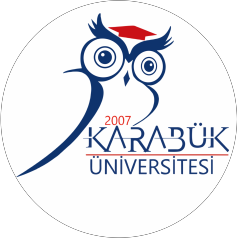 T.C.KARABÜK ÜNİVERSİTESİTIP FAKÜLTESİ2022-2023 ÖĞRETİM YILI DÖNEM II DERS PROGRAMIDERS KURULU (DOLAŞIM VE SOLUNUM SİSTEMLERİ)DERS KURULU (SİNDİRİM VE METABOLİZMA SİSTEMLERİ)DERS KURULU (ÜROGENİTAL VE ENDOKRİN SİSTEMLERİ)ARA TATİL: 23 OCAK - 03 ŞUBAT 2023DERS KURULU (SİNİR SİSTEMİ VE DUYU ORGANLARI)DERS KURULU (HASTALIKLARIN BİYOLOJİK TEMELLERİ),DÖNEM 2 FİNAL SINAVLARIDÖNEM 2 BÜTÜNLEME SINAVLARIDÖNEM 2, 2022-2023 EĞİTİM ÖĞRETİM YILI (34 HAFTA)DÖNEM 2, 2022-2023 EĞİTİM ÖĞRETİM YILI (34 HAFTA)DÖNEM 2, 2022-2023 EĞİTİM ÖĞRETİM YILI (34 HAFTA)DÖNEM 2, 2022-2023 EĞİTİM ÖĞRETİM YILI (34 HAFTA)DÖNEM 2, 2022-2023 EĞİTİM ÖĞRETİM YILI (34 HAFTA)DÖNEM 2, 2022-2023 EĞİTİM ÖĞRETİM YILI (34 HAFTA)DÖNEM 2, 2022-2023 EĞİTİM ÖĞRETİM YILI (34 HAFTA)KoduDers KuruluBaşlangıç-BitişHaftaTeorikPratikAKTSTIP211Dolaşım ve Solunum Sistemleri12 Eylül-28 Ekim 20227107729TIP212Sindirim ve Metabolizma Sistemleri31 Ekim-16 Aralık 20227105489TIP213Ürogenital ve Endokrin Sistemleri19 Aralık 2022- 20 Ocak 2023587529TIP214Sinir Sistemi ve Duyu Organları06 Şubat-07 Nisan 2023992529TIP215Hastalıkların Biyolojik Temelleri10 Nisan-18 Mayıs 202366548Alan İçi Seçmeli Dersler Program Dışı Seçmeli DerslerÜniversite Seçmeli DerslerAlan İçi Seçmeli Dersler Program Dışı Seçmeli DerslerÜniversite Seçmeli Dersler343412Alan İçi Seçmeli Dersler Program Dışı Seçmeli DerslerÜniversite Seçmeli DerslerAlan İçi Seçmeli Dersler Program Dışı Seçmeli DerslerÜniversite Seçmeli Dersler684Alan İçi Seçmeli Dersler Program Dışı Seçmeli DerslerÜniversite Seçmeli DerslerAlan İçi Seçmeli Dersler Program Dışı Seçmeli DerslerÜniversite Seçmeli Dersler68-ToplamToplamToplamToplam62626260KURUL NO1KURUL ADIDOLAŞIM VE SOLUNUM SİSTEMLERİBAŞLANGIÇ TARİHİ12 EYLÜL 2022BİTİŞ TARİHİ28 EKİM 2022HAFTA SAYISI7DekanProf. Dr. Mehmet Melih SUNAYDekan YardımcılarıDr. Öğr. Ü. Ferhat BOZDUMAN Dr. Öğr. Ü. Nesibe YILMAZBaşkoordinatörProf. Dr. Hakkı Uğur ÖZOKDönem KoordinatörüDr. Öğr. Ü. Mehmet DEMİRDers Kurulu BaşkanıDr. Öğr. Ü. Mehmet KARADİSİPLİN/BÖLÜMKoduTeorikPratikTOPLAMAKTSAnatomiANT210242044Histoloji – EmbriyolojiHST210102030FizyolojiFZY220302454Tıbbi BiyokimyaBYK21011-11BiyofizikBYF21016-16Tıbbi MikrobiyolojiMKB21010818Tıbbi Biyoloji ve Genetik6-6TOPLAM107721791.Hafta12 Eylül 202213 Eylül 202214 Eylül 202215 Eylül 202216 Eylül 2022SaatPazartesiSalıÇarşambaPerşembeCuma08:50-09:30TIBBİ BİYOLOJİHücre hasarına moleküler/hücresel yanıt (Hipoksiye moleküler yanıt) Doç. Dr. M.K. TURANAnatomi/Histoloji G1/ G2 Pratik Kalp Anatomisi/arter , ven hist. Dr. Öğr. Üyeleri. Ş Toy / N. Yılmaz/ F Başak/ Y Ersan/ A YahyazadehBİYOFİZİKDolaşımda  Hidrostatik FaktörlerDr. Öğr. Ü. F. BOZDUMAN09:40-10:20ANATOMİDolaşım Sistemi GenelBilgilerDr. Öğr. Ü. Ş. TOYFİZYOLOJİKanın Fiziksel ve Kimyasal ÖzellikleriDr. Öğr. Ü. Ü. YILMAZTIBBİ BİYOLOJİHücre hasarına moleküler/hücresel yanıt (Hipoksiye moleküler yanıt) Doç. Dr. M.K. TURANAnatomi/Histoloji G1/ G2 Pratik Kalp Anatomisi/arter , ven hist. Dr. Öğr. Üyeleri. Ş Toy / N. Yılmaz/ F Başak/ Y Ersan/ A YahyazadehHİSTOLOJİKalp  Histolojisi Dr. Öğr. Ü. Y ERSAN10:30-11:10ANATOMİKalp AnatomisiDoç. Dr. Ş. TOYFİZYOLOJİHematopoez ve HemoglobinYapımıDr. Öğr. Ü. Ü. YILMAZFİZYOLOJİEritrositlerin İşlevleri Dr.Öğr. Ü. Ü. YILMAZAnatomi/Histoloji G3/ G4 Pratik Dr. Öğr. Üyeleri. Ş Toy / N. Yılmaz/ F Başak/ Y Ersan/ A YahyazadehANATOMİKalbe Giren ve Çıkan Büyük  Damarlar,  Fötal Dolaşım ve Pericardium Doç. Dr. Ş. TOY11:20-12:00ANATOMİKalp Anatomisi Dr. Öğr. Ü. Ş.TOYHİSTOLOJİKardiyovasküler SistemEmbriyolojisiDr. Öğr. Ü. Y. ERSANFİZYOLOJİLökositlerin İşlevleri Dr. Öğr. Ü. Ü. YILMAZAnatomi/Histoloji G4/ G3 Pratik Dr. Öğr. Üyeleri. Ş Toy / N. Yılmaz/ F Başak/ Y Ersan/ A YahyazadehANATOMİKalbe Giren ve Çıkan Büyük  Damarlar,  Fötal Dolaşım ve Pericardium Doç. Dr. Ş. TOY13:30-14:10BİYOFİZİKDolaşım  Dinamiğinin ÖzellikleriDr. Öğr. Ü. F. BOZDUMANHİSTOLOJİArter ve Venlerin Histolojisi Dr. Öğr. Ü. Y. ERSANFizyoloji Pratik G3 - KanGrupları, Kan. Pıhtıl. Zamanı Dr.Öğr. M. Demir- Dr. Öğr. Ü. YılmazFİZYOLOJİKan Grupları ve TransfüzyonDr. Öğr. Ü. Ümit YILMAZ14:20-15:00BİYOFİZİKDolaşım Sistemi Yapı ve İşleviDr. Öğr. Ü. F. BOZDUMANBİYOKİMYAKoagulasyon ve Fibrinoliz Dr. Öğr. Ü. M. KARAFizyoloji Pratik G3 - KanGrupları, Kan. Pıhtıl. Zamanı Dr.Öğr. M. Demir- Dr. Öğr. Ü. YılmazFİZYOLOJİTrombositler ve Koagülasyon MekanizmalarıDr. Öğr. Ü. Ümit YILMAZ15:10-15:50Alan Dışı Seçmeli DersBİYOKİMYAKoagulasyon ve Fibrinoliz Dr. Öğr. Ü. M. KARAFizyoloji Pratik G4 - KanGrupları, Kan. Pıhtıl. Zamanı Dr.Öğr. M. Demir- Dr. Öğr. Ü. YılmazTIBBİ MİKROBİYOLOJİİmmünolojiye Giriş veTemel KavramlarDoç. Dr. Meryem Çolak16:00-16:40Alan Dışı Seçmeli DersBİYOKİMYAKoagulasyon ve Fibrinoliz Dr. Öğr. Ü. M. KARAFizyoloji Pratik G4 - KanGrupları, Kan. Pıhtıl. Zamanı Dr.Öğr. M. Demir- Dr. Öğr. Ü. YılmazTIBBİ MİKROBİYOLOJİİmmünolojiye Giriş veTemel KavramlarDoç. Dr. Meryem Çolak16:50-17:3017:40-18:202. Hafta19 Eylül 202220 Eylül 202221 Eylül 202222 Eylül 202223 Eylül 2022SaatPazartesiSalıÇarşambaPerşembeCuma08:50-09:30TIBBİ MİKROBİYOLOJİDoğal Direnç MekanizmalarıProf. Dr. H. SOLMAZFizyoloji Pratik G1. Kan Grup. Kan. ve Pıht.Zamanı. Dr. Öğr. Üyeleri M. Demir, Ü. YılmazAnatomi/Histoloji G1/ G2 Pratik Aorta, Dalları, Baş, Boyun ve Üst Ekstremite Damarları/kalp hDr. Öğr. ÜyeleriŞ Toy / N. Yılmaz/ F Başak/ Y Ersan/A Yahyazadeh09:40-10:20PDÖ I. OturumFİZYOLOJİKalp Kasının Fizyolojik Öz.Dr. Öğr. Ü. M. DEMİRFizyoloji Pratik G1. Kan Grup. Kan. ve Pıht.Zamanı. Dr. Öğr. Üyeleri M. Demir, Ü. YılmazAnatomi/Histoloji G2/ G1 PratikDr. Öğr. ÜyeleriŞ Toy / N. Yılmaz/ F Başak/ Y Ersan/A YahyazadehPDÖ II. Oturum10:30-11:10PDÖ I. OturumANATOMİÜst Ekstremite Arter ve Venleri.Dr. Öğr. Ü. N. YILMAZFizyoloji Pratik G2. Kan Grup. Kan. ve Pıht.Zamanı. Dr. Öğr. Üyeleri M. Demir, Ü. YılmazAnatomi/Histoloji G3/ G4 PratikDr. Öğr. ÜyeleriŞ Toy / N. Yılmaz/ F Başak/ Y Ersan/A YahyazadehPDÖ II. Oturum11:20-12:00PDÖ I. OturumANATOMİÜst Ekstremite Arter ve Venleri.Dr. Öğr. Ü. N. YILMAZFizyoloji Pratik G2. Kan Grup. Kan. ve Pıht.Zamanı. Dr. Öğr. Üyeleri M. Demir, Ü. YılmazAnatomi/Histoloji G4/ G3 PratikDr. Öğr. ÜyeleriŞ Toy / N. Yılmaz/ F Başak/ Y Ersan/A YahyazadehPDÖ II. Oturum13:30-14:10ANATOMİAorta, Dalları ve Baş, Boyun Arter ve Venleri Dr. Öğr. Ü. N. YILMAZTIBBİ BİYOKİMYAEritrosit Biy. ve Hem. Sentezi Prof. Dr. E. ALTINÖZKlinik ve Mesleki Beceri II(Ders Programı Fakülte Resmî SitesindeYayınlanmıştır.Dersler 13.45’te KMB/PDÖ odalarında  başlayacaktır)FİZYOLOJİKalp Döngüsü ve Basınç Değ.Dr. Öğr. Ü. M. DEMİRFİZYOLOJİKalpte uyarı iletimi Dr. Öğr. Ü. M. DEMİR14:20-15:00ANATOMİAorta, Dalları ve Baş, Boyun Arter ve Venleri Dr. Öğr. Ü. N. YILMAZTIBBİ BİYOKİMYAEritrosit Biy. ve Hem. Sentezi Prof. Dr. E. ALTINÖZKlinik ve Mesleki Beceri II(Ders Programı Fakülte Resmî SitesindeYayınlanmıştır.Dersler 13.45’te KMB/PDÖ odalarında  başlayacaktır)FİZYOLOJİKalp Döngüsü ve Basınç Değ.Dr. Öğr. Ü. M. DEMİRFİZYOLOJİKalpte uyarı iletimi Dr. Öğr. Ü. M. DEMİR15:10-15:50Alan Dışı Seçmeli DersBİYOFİZİKHemodinamik Bozukluklar Dr. Öğr. Ü. F. BOZDUMANKlinik ve Mesleki Beceri II(Ders Programı Fakülte Resmî SitesindeYayınlanmıştır.Dersler 13.45’te KMB/PDÖ odalarında  başlayacaktır)HİSTOLOJİDalak Gelişimi ve Histolojisi Dr. Öğr. Ü. Y. ERSANTIBBİ  MİKROBİYOLOJİİmmün Cevapta Rol Alan Organ ve HücrelerProf. Dr. H. SOLMAZ16:00-16:40Alan Dışı Seçmeli DersBİYOFİZİKPoiseuille YasasıDr. Öğr. Ü. F. BOZDUMANKlinik ve Mesleki Beceri II(Ders Programı Fakülte Resmî SitesindeYayınlanmıştır.Dersler 13.45’te KMB/PDÖ odalarında  başlayacaktır)TIBBİ MİKROBİYOLOJİİmmün Cevapta Rol Alan Organ ve HücrelerProf. Dr. H. SOLMAZ16:50-17:3017:40-18:203. Hafta26 Eylül 202227 Eylül 202228 Eylül 202229 Eylül 202230 Eylül 2022SaatPazartesiSalıÇarşambaPerşembeCuma08:50-09:30HİSTOLOJİTonsil ve Lenf Nodu HistolojisiDr. Öğr. Ü. Y. ERSANANATOMİLenfatik SistemDoç. Dr. Ş. TOYTIBBİ BİYOKİMYAAteroskleroz, MI ve TanıKriterleriProf. Dr. E. ALTINÖZAna./His. G1/ G2 Pratik. Gövdeve alt ext.Dam.Dalak,tonsil,timüs his Dr. Öğr. Üyeleri. Ş Toy / N. Yılmaz/ F Başak/ Y Ersan/ A YahyazadehTIBBİ BİYOKİMYAHemoglobinopatilerDr.Öğr. Üyesi M. KARA09:40-10:20BİYOFİZİKİç Sürt. Akış ve Visk. Katsayısı. Dr. Öğr. Ü. F. BOZDUMANANATOMİLenfatik SistemDoç. Dr. Ş. TOYTIBBİ BİYOKİMYAAteroskleroz, MI ve TanıKriterleriProf. Dr. E. ALTINÖZAnatomi/Histoloji G2/ G1 Pratik.Dr. Öğr. ÜyeleriŞ Toy / N. Yılmaz/ F Başak/ YErsan/ A YahyazadehHİSTOLOJİTimus Gelişimi ve Histolojisi Dr. Öğr. Ü. Y. ERSAN10:30-11:10FİZYOLOJİEKG ve EKG örnekleriDr. Öğr. Ü. M. DEMİRBİYOFİZİKKanın Akışkanlık Öz.Dr. Öğr. Ü. F. BOZDUMANFizyoloji Pratik G2 EKG Öğr. Üyeleri M. Demir,Ü. YılmazAnatomi/Histoloji G3/ G4 Pratik.Dr. Öğr. ÜyeleriŞ Toy / N. Yılmaz/ F Başak/ YErsan/ A YahyazadehFizyoloji Pratik G2 EKG EKG Öğretim Üyeleri.M. DEMİR, Ü. YILMAZ11:20-12:00FİZYOLOJİEKG ve EKG örnekleriDr. Öğr. Ü. M. DEMİRBİYOFİZİKDamar geniş ve LaplaceYasası.Dr. Öğr. Ü. F. BOZDUMANFizyoloji Pratik G2 EKG Dr. Öğr. Üyeleri M.DEMİR, Ü. YILMAZAnatomi/Histoloji G4/ G3 Pratik.Dr. Öğr. ÜyeleriŞ Toy / N. Yılmaz/ F Başak/ YErsan/ A YahyazadehFizyoloji Pratik G2 EKG EKG Öğretim Üyeleri.M. DEMİR, Ü. YILMAZ13:30-14:10ANATOMİGövde ve Alt EkstremiteninArter ve Venleri Dr. Öğr. Ü. N. YILMAZFizyoloji Pratik G1 EKG Öğretim Üyeleri. M.DEMİR, Ü. YILMAZKlinik ve Mesleki Beceri II(Ders Programı Fakülte Resmî SitesindeYayınlanmıştır.Dersler 13.45’te KMB/PDÖ odalarında  başlayacaktır)BİYOFİZİKKalbin Etkinliği ve GücüDr. Öğr. Ü. Ferhat BOZDUMANANATOMİGövde ve Alt EkstremiteninArter ve Venleri  Dr. Öğr. Ü. N. YILMAZ14:20-15:00ANATOMİGövde ve Alt Ekstremitenin Arter ve VenleriDr. Öğr. Ü. N. YILMAZFizyoloji Pratik G1 EKG Öğretim Üyeleri. M.DEMİR, Ü. YILMAZKlinik ve Mesleki Beceri II(Ders Programı Fakülte Resmî SitesindeYayınlanmıştır.Dersler 13.45’te KMB/PDÖ odalarında  başlayacaktır)FİZYOLOJİVektör Analizi ve Kardiyak Arit. Dr.Öğr. Ü. M. DEMİR15:10-15:50Alan Dışı Seçmeli DersFizyoloji Pratik G4 EKG Öğretim Üyeleri. M.DEMİR, Ü. YILMAZKlinik ve Mesleki Beceri II(Ders Programı Fakülte Resmî SitesindeYayınlanmıştır.Dersler 13.45’te KMB/PDÖ odalarında  başlayacaktır)FİZYOLOJİKalp Kapak ve Kalp Sesleri Dr. Öğr. Ü. M. DEMİRFİZYOLOJİHemodinamiğin İlkeleri Dr. Öğr. Ü. M. DEMİR16:00-16:40Alan Dışı Seçmeli DersFizyoloji Pratik G4 EKG Öğretim Üyeleri. M.DEMİR, Ü. YILMAZKlinik ve Mesleki Beceri II(Ders Programı Fakülte Resmî SitesindeYayınlanmıştır.Dersler 13.45’te KMB/PDÖ odalarında  başlayacaktır)FİZYOLOJİHemodinamiğin İlkeleri Dr. Öğr. Ü. M. DEMİR16:50-17:3017:40-18:204. Hafta03 Ekim 202204 Ekim 202205 Ekim 202206 Ekim 202207 Ekim 2022SaatPazartesiSalıÇarşambaPerşembeCuma08:50-09:30TIBBİ MİKROBİYOLOJİHücresel İmmün YanıtDr. Öğr. Ü. Ş. YILMAZAnatomi/Histoloji G1/ G2 Pratik Burun, Paranasal Sin. Toraks Duvarı, Diyafram ve Mediyasten /ÜSY HistDr. Öğr. Üyeleri.. Ş Toy / N. Yılmaz/ F Başak/Y Ersan/ A YahyazadehTIBBİ BİYOKİMYAAkut Faz YanıtıDr. Öğr. Ü. Mehmet Kara09:40-10:20FİZYOLOJİKan Akım. Yerel ve Hümoral Kontrolü Dr. Öğr. Ü. M. DEMİRTIBBİ MİKROBİYOLOJİHücresel İmmün YanıtDr. Öğr. Ü. Ş. YILMAZFİZYOLOJİArteriyel Basıncın Uzun Dönem Düzenlenmesi Dr. Öğr. Ü. M. DEMİRAnatomi/Histoloji G2/ G1 Pratik Dr. Öğr. Üyeleri.. Ş Toy / N. Yılmaz/ F Başak/ Y Ersan/ A YahyazadehBİYOFİZİKBasınç Gradyentinin HesaplanmasıDr. Öğr. Ü. F. BOZDUMAN10:30-11:10FİZYOLOJİArteriyel Basıncın Kısa Dönem Düzenlenmesi Dr. Öğr. Ü. M. DEMİRHİSTOLOJİSol. Sist. GelişimiDr. Öğr. Ü. A. YAHYAZADEHTIBBİ BİYOKİMYAPlazma Proteinleri Prof. Dr. T. KAHRAMANAnatomi/Histoloji G3/ G4 PratikDr. Öğr. Üyeleri.. Ş Toy / N. Yılmaz/ F Başak/Y Ersan/ A YahyazadehBİYOFİZİKArteriyel Basınç Pulsu veYayılmasıDr. Öğr. Ü. F. BOZDUMAN11:20-12:00ANATOMİBurun ve Paranasal SinuslerDr. Öğr. Ü. N. YILMAZHİSTOLOJİÜst Sol. Yolları HistolojisiDr. Öğr. Ü. A. YAHYAZADEHTIBBİ BİYOKİMYAPlazma Proteinleri Prof. Dr. T. KAHRAMANAnatomi/Histoloji G4/ G3 PratikDr. Öğr. Üyeleri.. Ş Toy / N. Yılmaz/ F Başak/Y Ersan/ A YahyazadehBİYOFİZİKKan Basıncı ve Kan Akışının ÖlçülmesiDr. Öğr. Ü. F. BOZDUMAN13:30-14:10ANATOMİLarinksDr. Öğr. Ü. N. YILMAZTIBBİ MİKROBİYOLOJİHümoral İmmün Yanıt Dr. Öğr. Ü. Ş. YILMAZKlinik ve Mesleki Beceri II(Ders Programı Fakülte Resmî SitesindeYayınlanmıştır. Dersler 13.45’te KMB/PDÖ odalarında başlayacaktır)FİZYOLOJİKalp   RegülasyonuDr. Öğr. Ü. M. DEMİRFİZYOLOJİVentilasyon ve SolunumMekaniğiDr. Öğr. Ü. Ü. YILMAZ14:20-15:00ANATOMİLarinksDr. Öğr. Ü. N. YILMAZTIBBİ MİKROBİYOLOJİHümoral İmmün Yanıt Dr. Öğr. Ü. Ş. YILMAZKlinik ve Mesleki Beceri II(Ders Programı Fakülte Resmî SitesindeYayınlanmıştır. Dersler 13.45’te KMB/PDÖ odalarında başlayacaktır)FİZYOLOJİKalp   RegülasyonuDr. Öğr. Ü. M. DEMİRFİZYOLOJİVentilasyon ve SolunumMekaniğiDr. Öğr. Ü. Ü. YILMAZ15:10-15:50Alan Dışı Seçmeli DersFİZYOLOJİMikrodolaşım ve Lenfatik Sistem Dr. Öğr. Ü. M. DEMİRKlinik ve Mesleki Beceri II(Ders Programı Fakülte Resmî SitesindeYayınlanmıştır. Dersler 13.45’te KMB/PDÖ odalarında başlayacaktır)ANATOMİToraks Duvarı, Diyafram, MediastenDoç. Dr. Ş. TOYANATOMİTrakea ve Akciğerler Doç. Dr. Ş. TOY16:00-16:40Alan Dışı Seçmeli DersFİZYOLOJİKalp Yetm. ve Dolaşım Şok.Fizyopatolojisi Dr. Öğr. Ü. M. DEMİRKlinik ve Mesleki Beceri II(Ders Programı Fakülte Resmî SitesindeYayınlanmıştır. Dersler 13.45’te KMB/PDÖ odalarında başlayacaktır)ANATOMİToraks Duvarı, Diyafram, Mediasten Doç. Dr. Ş. TOYANATOMİTrakea ve Akciğerler Doç. Dr. Ş. TOY16:50-17:30ANATOMİTrakea ve Akciğerler Doç. Dr. Ş. TOY17:40-18:205. Hafta10 Ekim 202211 Ekim 202212 Ekim 202213 Ekim 202214 Ekim 2022SaatPazartesiSalıÇarşambaPerşembeCuma08:50-09:30Anatomi/Histoloji G1/ G2 Pratik Larinks, trakea ve akciğerler/ASY Hist. Öğr. Üyeleri.. Ş Toy / N. Yılmaz/ F Başak/ Y Ersan/ A Yahyazadeh09:40-10:20BİYOFİZİKSol. sistemi ve işlevi Dr.Öğr. Ü. F. BOZDUMANTIBBİ MİKROBİYOLOJİAntimikrobiyal AşılarProf. Dr. H. SOLMAZAnatomi/Histoloji G2/ G1 Pratik Öğr. Üyeleri.. Ş Toy / N. Yılmaz/ F Başak/ Y Ersan/ A YahyazadehBİYOFİZİKYüzey ger. ve alveol mek.Dr. Öğr. Ü. F. BOZDUMAN10:30-11:10FİZYOLOJİAkciğer Alveollerinde GazAlışverişiDr. Öğr. Ü. Ü. YILMAZHİSTOLOJİTrakea, Bronş ve BronşiyolHistolojisi.Dr. Öğr. Ü. A. YAHYAZADEHFİZYOLOJİPulmoner Dolaşım vePulmoner ÖdemDr. Öğr. Ü. Ü. YILMAZAnatomi/Histoloji G3/ G4 Pratik Öğr. Üyeleri.. Ş Toy / N. Yılmaz/ F Başak/ Y Ersan/ A YahyazadehBİYOFİZİKSol. direnç fakt. etkisi Dr. Öğr. Ü. F. BOZDUMAN11:20-12:00FİZYOLOJİSolunumun FizyolojikDüzenlenmesiDr. Öğr. Ü. Ü. YILMAZHİSTOLOJİAlveoller, Akciğerler ve Plevra Dr. Öğr. Ü. A. YAHYAZADEHFİZYOLOJİKanda Gazların TaşınmasıDr. Öğr. Ü. Ü. YILMAZAnatomi/Histoloji G4/ G3 Pratik Öğr. Üyeleri.. Ş Toy / N. Yılmaz/ F Başak/ Y Ersan/ A YahyazadehBİYOFİZİKAkc. Hacim ve kap.Dr. Öğr. Ü. F. BOZDUMAN13:30-14:10ANATOMİDol. Sistemi Klinik Anatomisi Dr. Öğr. Ü. N. YILMAZFizyoloji Pratik G1 Sol. Hacim ve Kap. (SFT) Öğretim üyeleri M. DEMİR,Ü. YILMAZKlinik ve Mesleki Beceri II(Ders Programı Fakülte Resmî SitesindeYayınlanmıştır. Dersler 13.45’te KMB/PDÖ odalarında başlayacaktır)Fizyoloji Pratik G4 Sol. Hacim ve Kap. (SFT)Öğretim üyeleriM. DEMİR, Ü. YILMAZ14:20-15:00ANATOMİSol. Sistemi Klinik Anatomisi Dr. Öğr. Ü. N. YILMAZFizyoloji Pratik G1 Sol. Hacim ve Kap. (SFT) Öğretim üyeleri M. DEMİR,Ü. YILMAZKlinik ve Mesleki Beceri II(Ders Programı Fakülte Resmî SitesindeYayınlanmıştır. Dersler 13.45’te KMB/PDÖ odalarında başlayacaktır)Fizyoloji Pratik G4 Sol. Hacim ve Kap. (SFT)Öğretim üyeleriM. DEMİR, Ü. YILMAZ15:10-15:50Alan Dışı Seçmeli DersFizyoloji Pratik G3 Sol. Hacim ve Kap. (SFT) Öğretim üyeleri M. DEMİR,Ü. YILMAZKlinik ve Mesleki Beceri II(Ders Programı Fakülte Resmî SitesindeYayınlanmıştır. Dersler 13.45’te KMB/PDÖ odalarında başlayacaktır)Fizyoloji Pratik G2 Sol. Hacim ve Kap. (SFT)Öğretim üyeleriM. DEMİR, Ü. YILMAZ16:00-16:40Alan Dışı Seçmeli DersFizyoloji Pratik G3 Sol. Hacim ve Kap. (SFT) Öğretim üyeleri M. DEMİR,Ü. YILMAZKlinik ve Mesleki Beceri II(Ders Programı Fakülte Resmî SitesindeYayınlanmıştır. Dersler 13.45’te KMB/PDÖ odalarında başlayacaktır)Fizyoloji Pratik G2 Sol. Hacim ve Kap. (SFT)Öğretim üyeleriM. DEMİR, Ü. YILMAZ16:50-17:3017:40-18:206. Hafta17 Ekim 202218 Ekim 202219 Ekim 202220 Ekim 202221 Ekim 2022SaatPazartesiSalıÇarşambaPerşembeCuma08:50-09:30Serolojik Testler (1. Grup)Öğretim üyeleriH. SOLMAZ, M. ÇOLAK, Ş.YILMAZLab aletleri, sterilizasyon yöntemleri (1. Grup)Öğretim üyeleriH. SOLMAZ, M. ÇOLAK, Ş. YILMAZ09:40-10:20Serolojik Testler (2. Grup)Öğretim üyeleriH. SOLMAZ, M. ÇOLAK, Ş.YILMAZLab aletleri, sterilizasyon yöntemleri (2. Grup) Öğretim üyeleriH. SOLMAZ, M. ÇOLAK, Ş. YILMAZ10:30-11:10Serolojik Testler (3. Grup)Öğretim üyeleriH. SOLMAZ, M. ÇOLAK, Ş.YILMAZLab aletleri, sterilizasyon yöntemleri (3. Grup) Öğretim üyeleriH. SOLMAZ, M. ÇOLAK, Ş. YILMAZ11:20-12:00Serolojik Testler (4. Grup)Öğretim üyeleriH. SOLMAZ, M. ÇOLAK, Ş.YILMAZLab aletleri, sterilizasyon yöntemleri (4. Grup) Öğretim üyeleriH. SOLMAZ, M. ÇOLAK, Ş. YILMAZ13:30-14:10Rejeneratif TıpProf. Dr. G. BULUTKlinik ve Mesleki Beceri II(TELAFİ  HAFTASI)14:20-15:00Rejeneratif TıpProf. Dr. G. BULUTKlinik ve Mesleki Beceri II(TELAFİ  HAFTASI)15:10-15:50Rejeneratif TıpProf. Dr. G. BULUTKlinik ve Mesleki Beceri II(TELAFİ  HAFTASI)16:00-16:40Rejeneratif TıpProf. Dr. G. BULUTKlinik ve Mesleki Beceri II(TELAFİ  HAFTASI)16:50-17:3017:40-18:207. Hafta24 Ekim 202225 Ekim 202226 Ekim 202227 Ekim 202228 Ekim 2022SaatPazartesiSalıÇarşambaPerşembeCuma08:50-09:30PRATİK SINAVTıbbi Mikrobiyoloji09.30PRATİK SINAVHistoloji-Embriyoloji 09.30PRATİK SINAVFizyoloji 09.30PRATİK SINAVAnatomi 09.30TEORİK SINAV 09.3009:40-10:20PRATİK SINAVTıbbi Mikrobiyoloji09.30PRATİK SINAVHistoloji-Embriyoloji 09.30PRATİK SINAVFizyoloji 09.30PRATİK SINAVAnatomi 09.30TEORİK SINAV 09.3010:30-11:10PRATİK SINAVTıbbi Mikrobiyoloji09.30PRATİK SINAVHistoloji-Embriyoloji 09.30PRATİK SINAVFizyoloji 09.30PRATİK SINAVAnatomi 09.30TEORİK SINAV 09.3011:20-12:00PRATİK SINAVTıbbi Mikrobiyoloji09.30PRATİK SINAVHistoloji-Embriyoloji 09.30PRATİK SINAVFizyoloji 09.30PRATİK SINAVAnatomi 09.30TEORİK SINAV 09.3013:30-14:1014:20-15:0015:10-15:50Alan Dışı SeçmeliDers16:00-16:40Alan Dışı SeçmeliDers16:50-17:3017:40-18:20KURUL NO2KURUL ADISİNDİRİM VE METABOLİZMA SİSTEMLERİBAŞLANGIÇ TARİHİ31 EKİM 2022BİTİŞ TARİHİ16 ARALIK 2022HAFTA SAYISI7DekanProf. Dr. Mehmet Melih SUNAYDekan YardımcılarıDr.Öğretim Üyesi Ferhat BOZDUMANDr.Öğretim Üyesi Nesibe YILMAZBaşkoordinatörProf. Dr. Hakkı ÖZOKDönem KoordinatörüDr. Öğr. Ü. Mehmet DEMİRDers Kurulu BaşkanıDr. Öğr. Ü. Feyza BAŞAKDİSİPLİN/BÖLÜMKoduTeorikPratikTOPLAMAKTSAnatomiANT220152035Histoloji - EmbriyolojiHST220121628FizyolojiFZY2209-9Tıbbi BiyokimyaBYK22021-21Tıbbi MikrobiyolojiMKB220401252Tıbbi Biyoloji ve Genetik8-8TOPLAM105481531. Hafta31 Ekim 202201 Kasım 202202 Kasım 202203 Kasım 202204 Kasım 2022SaatPazartesiSalıÇarşambaPerşembeCuma08:50-09:30TIBBİ BİYOLOJİLizozomal Peroksizomal hastalıklar ve Sindirim sistemiDoç.Dr.M.K. TURANTIBBİ GENETİKMetabolizma bozukluklarının moleküler temelleriDr. Öğr. Ü. S. ARSLANTIBBİ MİKROBİYOLOJİBakteriyolojiye Giriş, Bakteriyel Patogenezin Mekanizmaları Doç. Dr. M. ÇOLAK09:40-10:20TIBBİ BİYOLOJİLizozomal Peroksizomal hastalıklar ve Sindirim sistemiDoç.Dr.M.K. TURANTIBBİ GENETİKMetabolizma bozukluklarının moleküler temelleriDr. Öğr. Ü. S. ARSLANTIBBİ BİYOKİMYAGlikojen Sentez ve YıkılımıProf. Dr. T. KAHRAMANTIBBİ  MİKROBİYOLOJİBakteriyolojiye Giriş, Bakteriyel Patogenezin Mekanizmaları Doç. Dr. M. ÇOLAK10:30-11:10HİSTOLOJİSindirim Sistemi Embriyolojisi Dr. Öğr. Ü. Y. ERSANTIBBİ BİYOKİMYAGlikojen Sentez ve YıkılımıProf. Dr. T. KAHRAMANHİSTOLOJİAğız, Dil, Dudak ve Diş Histolojisi Dr. Öğr. Ü. Y. ERSANTIBBİ MİKROBİYOLOJİBakteri Metabolizma Ve Genetiği Doç. Dr. M. ÇOLAK11:20-12:00HİSTOLOJİTükürük Bezlerinin Histolojisi Dr. Öğr. Ü. Y. ERSANFİZYOLOJİSind. Fizyolojisine Giriş ve Ent. Sinir Sist. Dr. Öğr. Ü. YILMAZHİSTOLOJİAğız, Dil, Dudak ve Diş Histolojisi Dr. Öğr. Ü. Y. ERSANTIBBİ MİKROBİYOLOJİBakteriyel Hastalıkların Laboratuvar TanısıDoç. Dr. M. ÇOLAK13:30-14:10TIBBİ MİKROBİYOLOJİTıbbi Mikrobiyolojiye Girişve TarihçeDr. Öğr. Ü. Ş. YILMAZANATOMİSindirim Sistemine GirişDr. Öğr. Ü. Ş.TOYKlinik ve Mesleki Beceri II(TELAFİ HAFTASI)TIBBİ BİYOLOJİMetabolizma ve Kanser İlişkisi Prof. Dr. G. BULUT14:20-15:00ANATOMİAğız Anatomisi ve TükrükBezleriDr. Öğr. Ü. Ş.TOYKlinik ve Mesleki Beceri II(TELAFİ HAFTASI)TIBBİ BİYOLOJİMetabolizma ve Kanser İlişkisi Prof. Dr. G. BULUT15:10-15:50Alan Dışı Seçmeli DersANATOMİAğız Anatomisi ve TükrükBezleriDr. Öğr. Ü. Ş.TOYKlinik ve Mesleki Beceri II(TELAFİ HAFTASI)TIBBİ BİYOLOJİMetabolizma ve Kanser İlişkisi Prof. Dr. G. BULUT16:00-16:40Alan Dışı Seçmeli DersKlinik ve Mesleki Beceri II(TELAFİ HAFTASI)TIBBİ BİYOLOJİMetabolizma ve Kanser İlişkisi Prof. Dr. G. BULUT16:50-17:3017:40-18:202. Hafta07 Kasım 202208 Kasım 202209 Kasım 202210 Kasım 202211 Kasım 2022SaatPazartesiSalıÇarşambaPerşembeCuma08:50-09:30Anatomi/Histoloji G1/ G2 Pratik Ağız Anatomisi, Tükrük Bezleri ve Farinks / Ağız Boşluğu His.Öğretim üyeleri Ş TOY, N. Yılmaz,F. BAŞAK, Y. ERSAN, A.YAHYAZADEH09:40-10:20PDÖ I. OturumHİSTOLOJİOrofarinks ve Özefagus HistolojisiDr. Öğr. Ü. Y.ERSANTIBBİ BİYOKİMYAKarbonhidrat Metab. Boz. ve Diabet Tanı Testleri Prof. Dr. E. ALTINÖZAnatomi/Histoloji G2/ G1 PratikÖğretim üyeleri Ş TOY, N. Yılmaz,F. BAŞAK, Y. ERSAN, A.YAHYAZADEHPDÖ II. Oturum10:30-11:10PDÖ I. OturumHİSTOLOJİMide HistolojisiDr. Öğr. Ü. Y. ERSANTIBBİ BİYOKİMYAKarbonhidrat Metab. Boz. ve Diabet Tanı Testleri Prof. Dr. E. ALTINÖZAnatomi/Histoloji G3/ G4 PratikÖğretim üyeleri Ş TOY, N. Yılmaz,F. BAŞAK, Y. ERSAN, A.YAHYAZADEHPDÖ II. Oturum11:20-12:00PDÖ I. OturumHİSTOLOJİMide HistolojisiDr. Öğr. Ü. Y.ERSANTIBBİ BİYOKİMYAKarbonhidrat Metab. Boz. ve Diabet Tanı Testleri Prof. Dr. E. ALTINÖZAnatomi/Histoloji G4/ G3 PratikÖğretim üyeleri Ş TOY, N. Yılmaz,F. BAŞAK, Y. ERSAN, A.YAHYAZADEHPDÖ II. Oturum13:30-14:10ANATOMİFarenks, Özefagus Doç. Dr. Ş. TOYANATOMİİnce BarsaklarDr. Öğr. Ü. N. YILMAZKlinik ve Mesleki Beceri II(TELAFİ HAFTASI)TIBBİ MİKROBİYOLOJİAntibakteriyel AjanlarDr. Öğretim Üyesi Şerife YılmazTIBBİ BİYOKİMYAGlukoneogenezProf. Dr. T. KAHRAMAN14:20-15:00ANATOMİMideDoç. Dr. Ş. TOYANATOMİKalın BarsaklarDr. Öğr. Ü. N. YILMAZKlinik ve Mesleki Beceri II(TELAFİ HAFTASI)TIBBİ MİKROBİYOLOJİAntibakteriyel AjanlarDr. Öğretim Üyesi Şerife YılmazTIBBİ BİYOKİMYAGlukoneogenezProf. Dr. T. KAHRAMAN15:10-15:50Alan Dışı Seçmeli DersTIBBİ MİKROBİYOLOJİSterilizasyon Dezenfeksiyon Prof. Dr. Hasan SOLMAZKlinik ve Mesleki Beceri II(TELAFİ HAFTASI)TIBBİ MİKROBİYOLOJİİnsanda Normal ve Patojen Flora Doç. Dr. Meryem ÇolakFİZYOLOJİSindirim Kanalının Salgı İşlevleri Dr. Öğr. Ü. YILMAZ16:00-16:40Alan Dışı Seçmeli DersTIBBİ MİKROBİYOLOJİSterilizasyon Dezenfeksiyon Prof. Dr. Hasan SOLMAZKlinik ve Mesleki Beceri II(TELAFİ HAFTASI)ANATOMİKarın Ön Duvarı ve İnguinal KanalDr. Öğr. Ü. N. YILMAZFİZYOLOJİSindirim Kanalının Salgı İşlevleri Dr. Öğr. Ü. YILMAZ16:50-17:3017:40-18:203. Hafta14 Kasım 202215 Kasım 202216 Kasım 202217 Kasım 202218 Kasım 2022SaatPazartesiSalıÇarşambaPerşembeCuma08:50-09:30T. MikrobiyolojiEnterokok ve Diğer GramPozitif KoklarDr. Öğr. Ü. Ş. YILMAZT. BiyokimyaAlkol Metabolizması ve Biyokimyasal Etkileri Prof. Dr. E. ALTINÖZHistoloji Pratik G1. Özefagus ve Mide Hist. Öğretim Üyeleri F. Başak, Y. Ersan, A.YahyazadehAnatomi PratikÖzofagus, Mide ve İnce Bağırsaklar G1Doç. Dr. Ş. TOYDr. Öğr. Ü. N. YILMAZT. Mikrobiyoloji EnterobacteriaceaProf. Dr. Hasan SOLMAZ09:40-10:20T. MikrobiyolojiListeria ve Erysipelothrix Dr. Öğr. Ü. Ş. YILMAZT. BiyokimyaAlkol Metabolizması ve Biyokimyasal Etkileri Prof. Dr. E. ALTINÖZHistoloji Pratik G2. Özefagus ve Mide Hist. Öğretim Üyeleri F. Başak, Y. Ersan, A.YahyazadehAnatomi PratikÖzofagus, Mide ve İnce Bağırsaklar G2Doç. Dr. Ş. TOYDr. Öğr. Ü. N. YILMAZT. Mikrobiyoloji EnterobacteriaceaProf. Dr. Hasan SOLMAZ10:30-11:10T. BiyokimyaLipid MetabolizmasıProf. Dr. E. ALTINÖZT. Mikrobiyoloji MikobakteriProf. Dr. Hasan SOLMAZHistoloji Pratik G3. Özefagus ve Mide Hist. Öğretim Üyeleri F. Başak, Y. Ersan, A.YahyazadehAnatomi Pratik Özofagus, Mide ve İnce Bağırsaklar G3Doç. Dr. Ş. TOYDr. Öğr. Ü. N. YILMAZT. Mikrobiyoloji Vibrio ve AeromonasProf. Dr. Hasan SOLMAZ11:20-12:00T. BiyokimyaLipid MetabolizmasıProf. Dr. E. ALTINÖZT. Mikrobiyoloji MikobakteriProf. Dr. Hasan SOLMAZHistoloji Pratik G4. Özefagus ve Mide Hist. Öğretim Üyeleri F. Başak, Y. Ersan, A.YahyazadehAnatomi Pratik Özofagus, Mide ve İnce Bağırsaklar G4Doç. Dr. Ş. TOYDr. Öğr. Ü. N. YILMAZT. Mikrobiyoloji Kampilobakterler ve HelikobakterlerProf. Dr. Hasan SOLMAZ13:30-14:10T. Mikrobiyoloji Stafilokoklar ve Benzer Gram Pozitif KoklarDr. Öğr. Ü. Ş. YILMAZKlinik ve Mesleki Beceri II(VİZE SINAVI TELAFİ)T. Mikrobiyoloji StreptokoklarDr. Öğr. Ü. Ş. YILMAZT. BiyokimyaLipid Metabolizma BozukluklarıProf. Dr. T KAHRAMAN14:20-15:00T. Mikrobiyoloji BacillusProf. Dr. Hasan SOLMAZT. Mikrobiyoloji Stafilokoklar ve Benzer Gram  Pozitif  Koklar Dr. Öğr. Ü. Ş. YILMAZKlinik ve Mesleki Beceri II(VİZE SINAVI TELAFİ)T. Mikrobiyoloji StreptokoklarDr. Öğr. Ü. Ş. YILMAZT. BiyokimyaLipid Metabolizma BozukluklarıProf. Dr. T KAHRAMAN15:10-15:50Alan Dışı Seçmeli DersT. Mikrobiyoloji Stafilokoklar ve Benzer Gram Pozitif KoklarDr. Öğr. Ü. Ş. YILMAZKlinik ve Mesleki Beceri II(VİZE SINAVI TELAFİ)16:00-16:40Alan Dışı Seçmeli DersKlinik ve Mesleki Beceri II(VİZE SINAVI TELAFİ)16:50-17:3017:40-18:204. Hafta21 Kasım 202222 Kasım 202223 Kasım 202224 Kasım 202225 Kasım 2022SaatPazartesiSalıÇarşambaPerşembeCuma08:50-09:30Ana./Hist.Pratik G1/ G2, Kalın Bağ. ve Karaciğer / İnce ve Kalın Bağ. Histolojisi. Öğr. Üyeleri Ş. Toy, N. Yılmaz, Y. Ersan, F. Başak, A.Yahyazadeh09:40-10:20FizyolojiBesinlerin Sindirim Kanalında TaşınmasıDr. Öğr. Ü. YILMAZAnatomi/Histoloji G2/ G1 Pratik Öğr. Üyeleri Ş. Toy, N. Yılmaz, Y. Ersan, F. Başak, A.Yahyazadeh10:30-11:10Histoloji ve Embriyoloji İnce Barsakların Histolojisi Dr. Öğr. Ü. F. BAŞAKT. BiyokimyaKsenobiyotik MetabolizmasıProf. Dr. T. KAHRAMANFizyolojiGastrointestinal Kanalda Sindirim ve EmilimDr. Öğr. Ü. YILMAZAnatomi/Histoloji G3/ G4 Pratik Öğr. Üyeleri Ş. Toy, N. Yılmaz, Y. Ersan, F. Başak, A.YahyazadehT. Mikrobiyoloji Pseudomonas ve İlişkili Bakt. Prof. Dr. H. SOLMAZ11:20-12:00Histoloji ve Embriyoloji Kalın Barsakların HistolojisiDr. Öğr. Ü. F. BAŞAKT. BiyokimyaKsenobiyotik MetabolizmasıProf. Dr. T. KAHRAMANT. Mikrobiyoloji Neisseria ve İlgili BakterilerDr. Öğr. Ü. Ş. YILMAZAnatomi/Histoloji G4/ G3 Pratik Öğr. Üyeleri Ş. Toy, N. Yılmaz, Y. Ersan, F. Başak, A.YahyazadehT. Mikrobiyoloji Hemophilus ve İlişkili Bakteriler. Dr. Öğr. Ü. Ş. YILMAZ13:30-14:10AnatomiKaraciğer, Safra Kesesi ve Safra YollarıDoç. Dr. Ş. TOYT.  Mikrobiyoloji Corynebacterium ve Diğer Gram (+) ÇomaklarDr. Öğr. Ü. Ş. YILMAZAnatomi PratikKarın Ön Duvarı, İnguinalKanal G1Doç. Dr. Ş. TOYDr. Öğr. Ü. N. YILMAZ14:20-15:00AnatomiKaraciğer, Safra Kesesi ve Safra YollarıDoç. Dr. Ş. TOYT. MikrobiyolojiNocardia ve Benzer Bakteriler Dr. Öğr. Ü. Ş. YILMAZAnatomi PratikKarın Ön Duvarı, İnguinalKanal G2Doç. Dr. Ş. TOYDr. Öğr. Ü. N. YILMAZ15:10-15:50Alan Dışı Seçmeli DersT. BiyokimyaProtein ve A.asit Metab. Boz. Dr. Öğr. Ü. M. KARAAnatomi PratikKarın Ön Duvarı, İnguinalKanal G3Doç. Dr. Ş. TOYDr. Öğr. Ü. N. YILMAZ16:00-16:40Alan Dışı Seçmeli DersT. BiyokimyaProtein ve A.asit Metab. Boz. Dr. Öğr. Ü. M. KARAAnatomi PratikKarın Ön Duvarı, İnguinalKanal G4Doç. Dr. Ş. TOYDr. Öğr. Ü. N. YILMAZ16:50-17:3017:40-18:205. Hafta28 Kasım 202229 Kasım 202230 Kasım 202201 Aralık 202202 Aralık 2022SaatPazartesiSalıÇarşambaPerşembeCuma08:50-09:30TIBBİ BİYOKİMYADemir Metab. ve Boz.Dr. Öğr. Ü. M. KARATIBBİ BİYOKİMYAGİS Hast. Biyokimyası Dr. Öğr. Ü. M. KARAAna./Hist.Pr. Kar. Arka Duv, Pank, Dalak ve Por.Sis. G1/K. ciğer, Safra Kesesi ve Pank. His. G2. Öğr. Üyeleri Ş. Toy, N. Yılmaz, Y. Ersan, F. Başak, A.YahyazadehTIBBİ MİKROBİYOLOJİBordetellaDr. Öğr. Ü. Ş. YILMAZ09:40-10:20HİSTOLOJİKaraciğer Histolojisi Dr.Öğr. Ü. F. BAŞAKTIBBİ BİYOKİMYAFolik Asit B12 Vit. Metab. ve Boz.Dr. Öğr. Ü. M. KARATIBBİ BİYOKİMYASafra OluşumuDr. Öğr. Ü. M. KARAAna./Hist.Pr. Kar. Arka Duv, Pank. Dalak ve Por.Sis. G2/Karaciğer, Safra Kesesi ve Pankreas Histolojisi G1. Öğr. Üyeleri Ş. Toy, N. Yılmaz, Y. Ersan, F. Başak, A.YahyazadehTIBBİ MİKROBİYOLOJİLegionellaDr. Öğr. Ü. Ş. YILMAZ10:30-11:10HİSTOLOJİK. ciğer Histolojisi  Dr. Öğr. Ü. F. BAŞAKTIBBİ MİKROBİYOLOJİÇeşitli Gram (-) ÇomaklarDr. Öğr. Ü. Ş. YILMAZFİZYOLOJİKaraciğerin Fonk.Dr. Öğr. Ü. YILMAZAna./Hist.Pr. Kar. Arka Duv. Pank., Dalak ve Por.Sis. G3/Karaciğer, Safra Kesesi ve Pankreas Histolojisi G4. Öğr. Üyeleri Ş.Toy, N. Yılmaz, Y. Ersan, F. Başak,A.YahyazadehTIBBİ MİKROBİYOLOJİAnaerob, Sporsuz,Gram (+) Bak. Doç. Dr. M. ÇOLAK11:20-12:00HİSTOLOJİPank. ve Safra Kes. Hist. Dr. Öğr. Ü. F. BAŞAKTIBBİ MİKROBİYOLOJİClostridiumDr. Öğr. Ü. Ş. YILMAZFİZYOLOJİBeslenmenin Düz.Dr. Öğr. Ü. YILMAZAna./Hist.Pr. Kar. Arka Duv, Pank. Dalak ve Por.Sis. G4/Karaciğer, Safra Kesesi ve Pankreas Hist. G3. Öğr. Üyeleri Ş. Toy, N. Yılmaz, Y. Ersan, F. Başak, A.YahyazadehTIBBİ MİKROBİYOLOJİAnaerobik Gram (-) Bakt.Doç. Dr. M. ÇOLAK13:30-14:10ANATOMİPankreas, Dalak ve Portal SistemDr. Öğr. Ü. N. YILMAZTIBBİ MİKROBİYOLOJİTreponema, Borrelia ve Leptospira.Dr. Öğr. Ü. Ş. YILMAZTIBBİ MİKROBİYOLOJİMycoplasma ve Ureaplasma Dr. Öğr. Ü. Ş. YılmazT. Mikrob. Pr.Besiyerleri, bakt. koloni morf. ve mikro. Morf. G1. Öğr.Üyeleri H. Solmaz, M. Çolak, Ş. Yılmaz14:20-15:00ANATOMİPankreas, Dalak ve Portal SistemDr. Öğr. Ü. N. YILMAZANATOMİKar. Arka Duv.Anat. ve PeritonDr. Öğr. Ü. N. YILMAZTIBBİ MİKROBİYOLOJİRickettsia, Ehrlicha,Anaplasma, Coxiella. Dr. Öğr. Ü. Ş. YılmazT. Mikrob. Pr.Besiyerleri, bakt.koloni morf.ve mikro. Morf. G2. Öğr.Üyeleri H. Solmaz, M. Çolak, Ş. Yılmaz15:10-15:50Alan Dışı Seçmeli DersANATOMİKar. Arka Duv.Anat. ve PeritonDr. Öğr. Ü. N. YILMAZTIBBİ MİKROBİYOLOJİChlamydia ve Chlamydophila Dr. Öğr. Ü. Ş. YılmazT. Mikrob. Pr.Besiyerleri, bakt.koloni morf.ve mikro. Morf. G3. Öğr.Üyeleri H. Solmaz, M. Çolak, Ş. Yılmaz16:00-16:40Alan Dışı Seçmeli DersTIBBİ MİKROBİYOLOJİFrancisella ve Brucella Prof. Dr. Hasan SOLMAZT. Mikrob. Pr.Besiyerleri, bakt.koloni morf.ve mikro. Morf. G4. Öğr.Üyeleri H. Solmaz, M. Çolak, Ş. Yılmaz16:50-17:3017:40-18:206. Hafta05 Aralık 202206 Aralık 202207 Aralık 202208 Aralık 202209 Aralık 2022SaatPazartesiSalıÇarşambaPerşembeCuma08:50-09:3009:40-10:2010:30-11:10FİZYOLOJİMetabolizma HızıDr. Öğr. Ü. YILMAZ11:20-12:00FİZYOLOJİVücut Isısının Düz.Dr. Öğr. Ü. YILMAZ13:30-14:10ANATOMİSindirim Sistemi Klinik AnatomisiDr. Öğr. Ü. N.YILMAZT. Mikrobiyoloji Pratik. G1Bakt.ekim yönt.ve hücre dışı salgılar. Öğr.Üyeleri H. Solmaz, M. Çolak, Ş. YılmazT. Mikrobiyoloji Pratik G3Bakt.ekim yönt.ve hücre dışı salgılar. Öğr. Üyeleri H.SOLMAZ, M.Çolak, Ş.Yılmaz14:20-15:00T. Mikrobiyoloji Pratik G1Bakteri ekim yöntemleri ve hücre dışısalgılar Öğr.Üyeleri H. Solmaz, M. Çolak, Ş. YılmazT. Mikrobiyoloji Pratik G3 Bakt.ekim yönt.ve hücre dışı salgılar. Öğr. Üyeleri H.SOLMAZ, M.Çolak, Ş. Yılmaz15:10-15:50Alan Dışı Seçmeli DersT. Mikrobiyoloji Pratik G2Bakteri ekim yöntemleri ve hücre dışısalgılar Öğr.Üyeleri H. Solmaz, M. Çolak, Ş. YılmazT. Mikrobiyoloji Pratik G4 Bakt.ekim yönt.ve hücre dışısalgılar. Öğr. ÜyeleriH.SOLMAZ, M.Çolak, Ş.Yılmaz16:00-16:40Alan Dışı Seçmeli DersT. Mikrobiyoloji Pratik G2Bakteri ekim yöntemleri ve hücre dışısalgılar Öğr.Üyeleri H. Solmaz, M. Çolak, Ş. YılmazT. Mikrobiyoloji Pratik G4 Bakt.ekim yönt.ve hücre dışısalgılar. Öğr. ÜyeleriH.SOLMAZ, M.Çolak, Ş.Yılmaz16:50-17:3017:40-18:207. Hafta12 Aralık 202213 Aralık 202214 Aralık 202215 Aralık 202216 Aralık 2022SaatPazartesiSalıÇarşambaPerşembeCuma08:50-09:30PRATİK SINAVTıbbi Mikrobiyoloji09.30PRATİK SINAVHistoloji-Embriyoloji 09.30PRATİK SINAVAnatomi 09.30TEORİK SINAV 09.3009:40-10:20PRATİK SINAVTıbbi Mikrobiyoloji09.30PRATİK SINAVHistoloji-Embriyoloji 09.30PRATİK SINAVAnatomi 09.30TEORİK SINAV 09.3010:30-11:10PRATİK SINAVTıbbi Mikrobiyoloji09.30PRATİK SINAVHistoloji-Embriyoloji 09.30PRATİK SINAVAnatomi 09.30TEORİK SINAV 09.3011:20-12:00PRATİK SINAVTıbbi Mikrobiyoloji09.30PRATİK SINAVHistoloji-Embriyoloji 09.30PRATİK SINAVAnatomi 09.30TEORİK SINAV 09.3013:30-14:1014:20-15:0015:10-15:50Alan Dışı Seçmeli Ders16:00-16:40Alan Dışı Seçmeli Ders16:50-17:3017:40-18:20KURUL NO3KURUL ADIÜROGENİTAL VE ENDOKRİNSİSTEMLERİBAŞLANGIÇ TARİHİ19 ARALIK 2022BİTİŞ TARİHİ20 OCAK 2023HAFTA SAYISI5DekanProf. Dr. Mehmet Melih SUNAYDekan YardımcılarıDr.Öğr. Ü. Ferhat BOZDUMANDr. Öğr. Ü. Nesibe YILMAZBaşkoordinatörProf. Dr. Hakkı ÖZOKDönem KoordinatörüDr. Öğr. Ü. Mehmet DEMİRDers Kurulu BaşkanıDr. Öğr. Ü.Venhar GÜRBÜZDİSİPLİN/BÖLÜMKoduTeorikPratikTOPLAMAKTSAnatomiANT230131629Histoloji - EmbriyolojiHST230111627FizyolojiFZY23017-17Tıbbi BiyokimyaBYK230241640Tıbbi MikrobiyolojiMKB22014418Tıbbi Biyoloji ve Genetik8-8TOPLAM87521391. Hafta19 Aralık 202220 Aralık 202221 Aralık 202222 Aralık 202223 Aralık 2022SaatPazartesiSalıÇarşambaPerşembeCuma08:50-09:30PDÖ I. OTURUMTIBBİ BİYOKİMYAHormonların Etki MekanizmasıProf. Dr. E. ALTINÖZHİSTOLOJİHipofiz, Epifiz Hist ve Emb. Dr. Öğr. Ü. A.YAHYAZADEHTIBBİ BİYOKİMYAHipotalamus ve Hipofiz hormonlarıProf. Dr. E. ALTINÖZ09:40-10:20PDÖ I. OTURUMTIBBİ BİYOKİMYABöbrek BiyokimyasıProf. Dr. T. KAHRAMANHİSTOLOJİAdrenal Bez, Tiroid ve Paratiroid Emb.Dr. Öğr. Ü. A.YAHYAZADEHTIBBİ BİYOKİMYAHipotalamus ve Hipofiz hormonlarıProf. Dr. E. ALTINÖZPDÖ II. OTURUM10:30-11:10PDÖ I. OTURUMTIBBİ BİYOKİMYABöbrek BiyokimyasıProf. Dr. T. KAHRAMANTIBBİ BİYOKİMYAHormonların Etki MekanizmasıProf. Dr. E. ALTINÖZHİSTOLOJİTiroid ve Paratiroid Histolojisi Dr. Öğr. Ü. A.YAHYAZADEHPDÖ II. OTURUM11:20-12:00ANATOMİBöbrek, Ureter Dr. Öğr. Ü. Ş.TOYTIBBİ GENETİKEndokrin Sinyal İletimi MekanizmalarıDr. Öğr.Ü. S. ARSLANTIBBİ BİYOKİMYAHormonların Etki MekanizmasıProf. Dr. E. ALTINÖZHİSTOLOJİAdrenal Bez HistolojisiDr. Öğr. Ü. A.YAHYAZADEHPDÖ II. OTURUM13:30-14:10ANATOMİBöbrek, Ureter Dr. Öğr. Ü. Ş.TOYFİZYOLOJİBöbrek Fizyopatolojisi Dr. Öğr. Ü. M. DEMİRANATOMİEndokrin Sistem Anatomisi Dr. Öğr. Ü. N. YILMAZTIBBİ BİYOKİMYATam İdrar AnaliziProf. Dr. T. KAHRAMAN14:20-15:00ANATOMİMesane ve Urethra Dr. Öğr. Ü Ş.TOYFİZYOLOJİBöbrek FizyopatolojisiDr. Öğr. Ü. M. DEMİRANATOMİEndokrin Sistem Anatomisi Dr. Öğr. Ü. N. YILMAZTIBBİ BİYOKİMYATam İdrar AnaliziProf. Dr. T. KAHRAMAN15:10-15:50Alan Dışı Seçmeli DersTIBBİ BİYOKİMYATiroid ve ParatiroidHormonlarıDr. Öğr. Ü. M. KARAANATOMİEndokrin Sistem Klinik Anatomisi Dr. Öğr. Ü. N. YILMAZTIBBİ GENETİKEndokrin Sinyal İletimi MekanizmalarıDr. Öğr.Ü. S. ARSLAN16:00-16:40Alan Dışı Seçmeli DersTIBBİ BİYOKİMYATiroid ve ParatiroidHormonlarıDr. Öğr. Ü. M. KARATIBBİ GENETİKEndokrin Sinyal İletimi MekanizmalarıDr. Öğr.Ü. S. ARSLANTIBBİ GENETİKEndokrin Sinyal İletimi MekanizmalarıDr. Öğr.Ü. S. ARSLAN16:50-17:3017:40-18:202. Hafta26 Aralık 202227 Aralık 202228 Aralık 202229 Aralık 202230 Aralık 2022SaatPazartesiSalıÇarşambaPerşembeCuma08:50-09:30TIBBİ BİYOKİMYAAdrenal Medulla HormonlarıProf. Dr. E. ALTINÖZTIBBİ MİKROBİYOLOJİParazitolojiye Giriş, Paraziter Hastalıkların PatogeneziProf. Dr. H. SOLMAZAnatomi Histoloji PratikBöbrek Üreter Mesane Üretra Anatomisi G1Ş. TOY, N YILMAZ, Ü. Y. ERSAN, Ü. F. BAŞAKA.YAHYAZADEHTIBBİ  MİKROBİYOLOJİKan ve Doku Protozoonları Doç. Dr. M. ÇOLAK09:40-10:20TIBBİ BİYOKİMYAAdrenal Korteks HormonlarıProf. Dr. E. ALTINÖZTIBBİ MİKROBİYOLOJİParazit Hastalıklarının Laboratuvar Tanısı Prof. Dr. H. SOLMAZAnatomi Histoloji PratikBöbrek Üreter Mesane Üretra Anatomisi G1Ş. TOY, N YILMAZ, Ü. Y. ERSAN, Ü. F. BAŞAKA.YAHYAZADEHTIBBİ  MİKROBİYOLOJİKan ve Doku Protozoonları Doç. Dr. M. ÇOLAK10:30-11:10FİZYOLOJİEkstrasellüler Sıvı Ozmolaritesi ve KontrolüDr. Öğr. Ü. M. DemirFİZYOLOJİVücut Sıvı BölmeleriDr. Öğr. Ü. M. DEMİRTIBBİ BİYOKİMYATam İdrar AnaliziProf. Dr. T. KAHRAMANAnatomi Histoloji PratikBöbrek Üreter Mesane Üretra Anatomisi G1 Ş. TOY, N YILMAZ, Ü. Y. ERSAN, Ü. F. BAŞAK A.YAHYAZADEHFİZYOLOJİGlomerüler Filtratın Tübüllerde İşlenmesiDr. Öğr. Ü. M. Demir11:20-12:00FİZYOLOJİElektrolit DengesininDüzenlenmesiDr. Öğr. Ü. M. DemirFİZYOLOJİGlomerüler Filtrasyon, BöbrekKan Akımı ve Kontrolleri Dr. Öğr. Ü. M. DEMİRTIBBİ BİYOKİMYATam İdrar AnaliziProf. Dr. T. KAHRAMANAnatomi Histoloji PratikBöbrek Üreter Mesane Üretra Anatomisi G1 Ş. TOY, N YILMAZ, Ü. Y. ERSAN, Ü. F. BAŞAK A.YAHYAZADEHFİZYOLOJİAsit-Baz DengesininDüzenlenmesiDr. Öğr. Ü. M. Demir13:30-14:10TIBBİ BİYOKİMYAGİS HormonlarıDr. Öğr. Ü. Mehmet KARAKlinik ve Mesleki Beceri IIFİNAL SINAVITIBBİ  MİKROBİYOLOJİAntiparaziter Ajanlar Prof. Dr. Hasan SOLMAZTIBBİ  MİKROBİYOLOJİNematodlarProf. Dr. H. SOLMAZ14:20-15:00TIBBİ BİYOKİMYAYağ Dokudan Salgılanan Hormonlar Dr. Öğr. Ü. Mehmet KARAKlinik ve Mesleki Beceri IIFİNAL SINAVITIBBİ  MİKROBİYOLOJİİntestinal Ve Ürogenital ProtozoonlarDoç. Dr. Meryem ÇOLAKTIBBİ  MİKROBİYOLOJİNematodlarProf. Dr. H. SOLMAZ15:10-15:50Alan Dışı Seçmeli DersKlinik ve Mesleki Beceri IIFİNAL SINAVITIBBİ  MİKROBİYOLOJİİntestinal Ve Ürogenital ProtozoonlarDoç. Dr. Meryem ÇOLAKTIBBİ  MİKROBİYOLOJİTrenatodlarDr. Öğr. Ü. Ş. YILMAZ16:00-16:40Alan Dışı Seçmeli DersKlinik ve Mesleki Beceri IIFİNAL SINAVITIBBİ  MİKROBİYOLOJİTrenatodlarDr. Öğr. Ü. Şerife YILMAZ16:50-17:30Klinik ve Mesleki Beceri IIFİNAL SINAVI17:40-18:20Klinik ve Mesleki Beceri IIFİNAL SINAVI3. Hafta02 Ocak 202303 Ocak 202304 Ocak 202305 Ocak 202306 Ocak 2023SaatPazartesiSalıÇarşambaPerşembeCuma08:50-09:30TIBBİ BİYOKİMYACa ve P Metab. Düzenleyen Hor. Prof. Dr. E. ALTINÖZHİSTOLOJİBöbrek ve Böbrek TubuluslarınınHistolojisiDr. Öğr. Ü. Y.ErsanTIBBİ BİYOKİMYAGonad Hormanları Prof. Dr. Tahir KAHRAMANAnat- Hist. Pratik/ diyafragma ürogenitale, perine anal bölge Anat.G1. /Böb. Üreter, Mesane ve Urethra Histolojisi G2. Öğr. Üyeleri Ş. Toy, N. Yılmaz, Y. Ersan, F. Başak, A.YahyazadehTIBBİ BİYOLOJİViral Karsinogenez (Serviks Kanseri Modelinde)Prof. Dr. G. BULUT09:40-10:20TIBBİ BİYOKİMYACa ve P Metab. Düzenleyen Hor. Prof. Dr. E. ALTINÖZHİSTOLOJİÜreter, Mesane ve ÜretraHistolojisiDr. Öğr. Ü. Y. ERSANTIBBİ BİYOKİMYAGonad Hormonları Prof. Dr. Tahir KAHRAMANAnat- Hist. Pratik/ diyafragma ürogenitale, perine anal bölge Anat.G1. /Böb. Üreter, Mesane ve Urethra Histolojisi G2. Doç. Dr. Ş. TOY, Dr. Öğr. Ü.N. Yılmaz, Dr. Öğr. Ü. Y. Ersan, Dr. Öğr. Ü. F. Başak, Dr. Öğr. Ü. A.YahyazadehTIBBİ BİYOLOJİViral Karsinogenez (Serviks Kanseri Modelinde)Prof. Dr. G. BULUT10:30-11:10TIBBİ BİYOKİMYACa ve P Metab. Düzenleyen Hor. Prof. Dr. E. ALTINÖZANATOMİErkek Genital Anatomisi Dr. Öğr. Ü. N. YILMAZFİZYOLOJİEndokrin Fizyolojiye Giriş ve Nöroendokrin EntergrasyonDr. Öğr. Ü. YILMAZAnat- Hist. Pratik/ diyafragma ürogenitale, perine anal bölge Anat.G1. /Böb. Üreter, Mesane ve Urethra Histolojisi G2. Doç. Dr. Ş. TOY, Dr. Öğr. Ü.N. Yılmaz, Dr. Öğr. Ü. Y. Ersan, Dr. Öğr. Ü. F. Başak, Dr. Öğr. Ü. A.YahyazadehFİZYOLOJİAdrenal Korteks ve Medulla Hormonları Dr. Öğr. Ü. YILMAZ11:20-12:00HİSTOLOJİÜriner SistemEmbriyolojisiDr. Öğr. Ü. Y.ErsanANATOMİErkek Genital Anatomisi Dr. Öğr. Ü. N. YILMAZFİZYOLOJİAdenohipofiz ve Nörohipofiz Hormonları Dr. Öğr. Ü. YILMAZAnat- Hist. Pratik/ diyafragma ürogenitale, perine anal bölge Anat.G1. /Böb. Üreter, Mesane ve Urethra Histolojisi G2. Doç. Dr. Ş. TOY, Dr. Öğr. Ü.N. Yılmaz, Dr. Öğr. Ü. Y. Ersan, Dr. Öğr. Ü. F. Başak, Dr. Öğr. Ü. A.YahyazadehFizyolojiEndokrin Pankreas FizyolojisiDr. Öğr. Ü. YILMAZ13:30-14:10ANATOMİDiyafram Urogen.Perine, Anal BölgeDr. Öğr. Ü. N.YILMAZTıb. Biyok. Pratik/İdrar Tet. Kim. Analiz ve İdrar Mik. Prof. Dr. T. Kahraman, Prof. Dr. E. Altınöz, Dr. Öğr. Ü. Mehmet KaraKlinik ve Mesleki Beceri II(FİNAL SINAVI TELAFİ)FİZYOLOJİTiroid Hormonlarının FizyolojisiDr. Öğr. Ü. YILMAZTIBBİ BİYOKİMYAPankreas HormonlarıDr. Öğr. Ü. Mehmet KARA14:20-15:00ANATOMİDiyafram Urogenitale, Perine, Anal Bölge Dr. Öğr. Ü. N.YILMAZTıb. Biyok. Pratik/İdrar Tet. Kim. Analiz ve İdrar Mik. Prof. Dr. T. Kahraman, Prof. Dr. E. Altınöz, Dr. Öğr. Ü. Mehmet KaraKlinik ve Mesleki Beceri II(FİNAL SINAVI TELAFİ)FİZYOLOJİParatiroid Hormonu ve Kalsitonin Dr. Öğr. Ü. YILMAZTIBBİ BİYOKİMYAPankreas HormonlarıDr. Öğr. Ü. Mehmet KARA15:10-15:50Alan Dışı Seçmeli DersTıb. Biyok. Pratik/İdrar Tet. Kim. Analiz ve İdrar Mik. Prof. Dr. T. Kahraman, Prof. Dr. E. Altınöz, Dr. Öğr. Ü. Mehmet KaraKlinik ve Mesleki Beceri II(FİNAL SINAVI TELAFİ)HİSTOLOJİİntra ve Ekstra Testiküler Kanallar, Penis ve Eklenti Bezleri Histo. Dr. Öğr. Ü. F. BaşakHİSTOLOJİOverlerin Histolojisi Dr. Öğr. Ü. F. BAŞAK16:00-16:40Alan Dışı Seçmeli DersTıb. Biyok. Pratik/İdrar Tet. Kim. Analiz ve İdrar Mik. Prof. Dr. T. Kahraman, Prof. Dr. E. Altınöz, Dr. Öğr. Ü. Mehmet KaraKlinik ve Mesleki Beceri II(FİNAL SINAVI TELAFİ)HİSTOLOJİİntra ve Ekstra Testiküler Kanallar, Penis ve Eklenti Bezleri Histo. Dr. Öğr. Ü. F. BaşakHİSTOLOJİTuba Uterina ve Uterus HistolojisiDr. Öğr. Ü. F. BAŞAK16:50-17:30Klinik ve Mesleki Beceri II(FİNAL SINAVI TELAFİ)17:40-18:20Klinik ve Mesleki Beceri II(FİNAL SINAVI TELAFİ)4. Hafta09 Ocak 202310 Ocak 202311 Ocak 202312 Ocak 202313 Ocak 2023SaatPazartesiSalıÇarşambaPerşembeCuma08:50-09:30Tıbbi Biy. Pratik İdrar Tet. Kim. A. ve Mik. Prof. Dr. T. Kahraman, Prof. Dr. E. Altınöz, Dr. Öğr. Ü. Mehmet KaraAnat.-Hist.Pratik/ Erkek genital anatomisi G1/ Testis ve Ek. Hist. G2. Doç. Dr. Ş. TOY, Dr. Öğr. Ü.N. Yılmaz, Dr. Öğr. Ü. Y. Ersan, Dr. Öğr. Ü. F. BaşakDr. Öğr. Ü. A.YahyazadehTıbbi Biy. Pratik İdrar Tetk. Kimyasal Analiz ve İdrar Mik.Prof. Dr. T. Kahraman, Prof. Dr. E. Altınöz, Dr. Öğr. Ü. Mehmet KaraAnat.-Hist.Pratik Kadın Gen. Ana. ve end. Sis. Ana. G1/ Ovaryum, Tuba Uterina ve Uterus Hist. G2. Dr. Öğr. Üyeleri Ş. Toy, N.Yılmaz, Y. Ersan, F. Başak,A.YahyazadehTıbbi Biy. Pratik İdrar Tet. Kim. A. ve Mik. Prof. Dr. T. Kahraman, Prof. Dr. E. Altınöz, Dr. Öğr. Ü. Mehmet Kara09:40-10:20Tıbbi Biy. Pratik İdrar Tet. Kim. A. ve Mik. Prof. Dr. T. Kahraman, Prof. Dr. E. Altınöz, Dr. Öğr. Ü. Mehmet KaraAnat.-Hist.Pratik/ Erkek genital anatomisi G1/ Testis ve Ek. Hist. G2. Doç. Dr. Ş. TOY, Dr. Öğr. Ü.N. Yılmaz, Dr. Öğr. Ü. Y. Ersan, Dr. Öğr. Ü. F. BaşakDr. Öğr. Ü. A.YahyazadehTıbbi Biy. Pratik İdrar Tetk. Kimyasal Analiz ve İdrar Mik.Prof. Dr. T. Kahraman, Prof. Dr. E. Altınöz, Dr. Öğr. Ü. Mehmet KaraAnat.-Hist.Pratik Kadın Gen. Ana. ve end. Sis. Ana. G1/ Ovaryum, Tuba Uterina ve Uterus Hist. G2. Dr. Öğr. Üyeleri Ş. Toy, N. Yılmaz, Y. Ersan, F. Başak, A.YahyazadehTıbbi Biy. Pratik İdrar Tet. Kim. A. ve Mik. Prof. Dr. T. Kahraman, Prof. Dr. E. Altınöz, Dr. Öğr. Ü. Mehmet Kara10:30-11:10Tıbbi Biy. Pratik İdrar Tet. Kim. A. ve Mik. Prof. Dr. T. Kahraman, Prof. Dr. E. Altınöz, Dr. Öğr. Ü. Mehmet KaraAnat.-Hist.Pratik/ Erkek genital anatomisi G1/ Testis ve Ek. Hist. G2. Doç. Dr. Ş. TOY, Dr. Öğr. Ü.N. Yılmaz, Dr. Öğr. Ü. Y. Ersan, Dr. Öğr. Ü. F. BaşakDr. Öğr. Ü. A.YahyazadehTıbbi Biy. Pratik İdrar Tetk. Kimyasal Analiz ve İdrar Mik.Prof. Dr. T. Kahraman, Prof. Dr. E. Altınöz, Dr. Öğr. Ü. Mehmet KaraAnat.-Hist.Pratik Kadın Gen. Ana. ve end. Sis. Ana. G1/ Ovaryum, Tuba Uterina ve Uterus Hist. G2. Dr. Öğr. Üyeleri Ş. Toy, N.Yılmaz, Y. Ersan, F. Başak,A.YahyazadehTıbbi Biy. Pratik İdrar Tet. Kim. A. ve Mik. Prof. Dr. T. Kahraman, Prof. Dr. E. Altınöz, Dr. Öğr. Ü. Mehmet Kara11:20-12:00Tıbbi Biy. Pratik İdrar Tet. Kim. A. ve Mik. Prof. Dr. T. Kahraman, Prof. Dr. E. Altınöz, Dr. Öğr. Ü. Mehmet KaraAnat.-Hist.Pratik/ Erkek genital anatomisi G1/ Testis ve Ek. Hist. G2. Doç. Dr. Ş. TOY, Dr. Öğr. Ü.N. Yılmaz, Dr. Öğr. Ü. Y. Ersan, Dr. Öğr. Ü. F. BaşakDr. Öğr. Ü. A.YahyazadehTıbbi Biy. Pratik İdrar Tetk. Kimyasal Analiz ve İdrar Mik.Prof. Dr. T. Kahraman, Prof. Dr. E. Altınöz, Dr. Öğr. Ü. Mehmet KaraAnat.-Hist.Pratik Kadın Gen. Ana. ve end. Sis. Ana. G1/ Ovaryum, Tuba Uterina ve Uterus Hist. G2. Dr. Öğr. Üyeleri Ş. Toy, N.Yılmaz, Y. Ersan, F. Başak,A.YahyazadehTıbbi Biy. Pratik İdrar Tet. Kim. A. ve Mik. Prof. Dr. T. Kahraman, Prof. Dr. E. Altınöz, Dr. Öğr. Ü. Mehmet Kara13:30-14:10ANATOMİKadın GenitalAnatomisiDr. Öğr. Ü. Ş.TOYFizyolojiErkek Üreme Hor.ve Fizy.Dr. Öğr. Ü. YILMAZFİZYOLOJİGebelik, Emzirme ve Yeni DoğanFizyolojisiDr. Öğr. Ü. YILMAZT. Mikr. – Pratik. Parazitlerin lab. teşhis metot. G1. Prof. Dr. H. Solmaz, Doç. Dr. M. Çolak, Dr. Öğr. Ü. Ş. YILMAZ14:20-15:00ANATOMİKadın GenitalAnatomisiDr. Öğr. Ü. Ş.TOYFİZYOLOJİKadın Üreme Hor. ve Fizy. Dr. Öğr. Ü. YILMAZTIBBİ  MİKROBİYOLOJİSestodlarDoç. Dr. M. ÇOLAKT. Mikr. – Pratik. Parazitlerin lab. teşhis metot. G1. Prof. Dr. H. Solmaz, Doç. Dr. M. Çolak, Dr. Öğr. Ü. Ş. YILMAZ15:10-15:50Alan Dışı SeçmeliDersANATOMİUrogenital Sistem Klinik AnatomisiDr. Öğr. Ü. Ş.TOYTIBBİ MİKROBİYOLOJİSestodlarDoç. Dr. M. ÇOLAKT. Mikr. – Pratik. Parazitlerin lab. teşhis metot. G1. Prof. Dr. H. Solmaz, Doç. Dr. M. Çolak, Dr. Öğr. Ü. Ş. YILMAZ16:00-16:40Alan Dışı SeçmeliDersTIBBİ MİKROBİYOLOJİArtropodlarDoç. Dr. M. ÇOLAKT. Mikr. – Pratik. Parazitlerin lab. teşhis metot. G1. Prof. Dr. H. Solmaz, Doç. Dr. M. Çolak, Dr. Öğr. Ü. Ş. YILMAZ16:50-17:3017:40-18:205. Hafta16 Ocak 202317 Ocak 202318 Ocak 202319 Ocak 202320 Ocak 2023SaatPazartesiSalıÇarşambaPerşembeCuma08:50-09:30PRATİK SINAVTıbbi Mikrobiyoloji09.30PRATİK SINAVAnatomi 09.30PRATİK SINAVHistoloji-Embriyoloji 09.30TEORİK SINAV 09.3009:40-10:20PRATİK SINAVTıbbi Mikrobiyoloji09.30PRATİK SINAVAnatomi 09.30PRATİK SINAVHistoloji-Embriyoloji 09.30TEORİK SINAV 09.3010:30-11:10PRATİK SINAVTıbbi Mikrobiyoloji09.30PRATİK SINAVAnatomi 09.30PRATİK SINAVHistoloji-Embriyoloji 09.30TEORİK SINAV 09.3011:20-12:00PRATİK SINAVTıbbi Mikrobiyoloji09.30PRATİK SINAVAnatomi 09.30PRATİK SINAVHistoloji-Embriyoloji 09.30TEORİK SINAV 09.3013:30-14:10TIBBİ BİYOLOJİKimyasal Karsinogenez (Mesane Kanseri Modelinde) Doç.Dr.M.K. TURAN14:20-15:00TIBBİ BİYOLOJİKimyasal Karsinogenez (Mesane Kanseri Modelinde) Doç.Dr.M.K. TURAN15:10-15:50Alan Dışı Seçmeli Ders16:00-16:40Alan Dışı Seçmeli Ders16:50-17:3017:40-18:20KURUL NO4KURUL ADISİNİR SİSTEMİ VE DUYU ORGANLARIBAŞLANGIÇ TARİHİ06 ŞUBAT 2023BİTİŞ TARİHİ07 NİSAN 2023HAFTA SAYISI9DekanProf. Dr. Mehmet Melih SUNAYDekan YardımcılarıDr. Öğretim Üyesi Ferhat BOZDUMAN Dr. Öğretim Üyesi Nesibe YILMAZBaşkoordinatörProf. Dr. Hakkı ÖZOKDönem KoordinatörüDr. Öğr. Üyesi Mehmet DEMİRDers Kurulu BaşkanıDr. Öğr. Üyesi Ümit YILMAZDİSİPLİN/BÖLÜMKoduTeorikPratikTOPLAMAKTSAnatomiANT240384078Histoloji - EmbriyolojiHST2409817FizyolojiFZY24021-21Tıbbi BiyokimyaBYK2405-5Tıbbi MikrobiyolojiMKR24010414Tıbbi Biyoloji ve Genetik9-9TOPLAM92521443. Hafta20 Şubat 202321 Şubat 202322 Şubat 202323 Şubat 202324 Şubat 2023SaatPazartesiSalıÇarşambaPerşembeCuma08:50-09:30Anatomi PratikM. Spinalis G1. Öğr. ÜyeleriŞeymaTOY, N. YILMAZ09:40-10:20HİSTOLOJİSinir Sistemi Embriyolojisi Dr. Öğr. Ü. Y. ERSANAnatomi PratikM. Spinalis G1. Öğr. ÜyeleriŞeymaTOY, N. YILMAZTIBBİ BİYOKİMYABeyin Metabolizması ve BOS BiyokimyasıDr. Öğr. Ü. Mehmet KARA10:30-11:10ANATOMİMer.Sin.Sis.ne Giriş: Genel Bilgiler Doç. Dr. Ş. TOYHİSTOLOJİSinir Sistemi Histolojisi -I Dr. Öğr. Ü. Y. ERSANHist.Pr. G2 Si.Sis.Hist. Öğr. Üyeleri Y. Ersan, F. Başak, A. YahyazadehTIBBİ BİYOKİMYABeyin Metabolizması ve BOS BiyokimyasıDr. Öğr. Ü. Mehmet KARA11:20-12:00ANATOMİMer.Sin.Sis.ne Giriş: Genel Bilgiler Doç. Dr. Ş. TOYHİSTOLOJİSinir Sistemi Histolojisi II Dr. Öğr. Ü. Y. ERSANHist.Pr. G2 Si.Sis.Hist. Öğr. Üyeleri Y. Ersan, F. Başak, A. YahyazadehAnatomi  Cerebellum Dr. Öğr. Ü. N. YILMAZ13:30-14:10FİZYOLOJİMSS’nin OrganizasyonuDr. Öğr. Ü. M. DEMİRANATOMİMedulla Spinalis AnatomisiDoç. Dr. Ş. TOYANATOMİBeyin Sapı Anatomisi Dr. Öğr. Üyesi N. YILMAZAnatomi  Cerebellum Dr. Öğr. Ü. N. YILMAZ14:20-15:00FİZYOLOJİMSS’nin OrganizasyonuDr. Öğr. Ü. M. DEMİRANATOMİMedulla Spinalis AnatomisiDoç. Dr. Ş. TOYANATOMİBeyin Sapı Anatomisi Dr. Öğr. Üyesi N. YILMAZFizyolojiSerebellumun FonksiyonlarıDr. Öğr. Ü. M.DEMİR15:10-15:50Alan Dışı SeçmeliDersFizyolojiBazal Gangliyonların FonksiyonlarıDr. Öğr. Ü. M. DEMİR16:00-16:40Alan Dışı SeçmeliDers16:50-17:3017:40-18:204. Hafta27 Şubat 202328 Şubat 202301 Mart 202302 Mart 202303 Mart 2023SaatPazartesiSalıÇarşambaPerşembeCuma08:50-09:30Anatomi Pratik. Beyin Sapı, Cerebellum Öğr. Üyeler Ş. TOY, N.YILMAZ09:40-10:20AnatomiKranial Sinirler I-VIDoç. Dr. Ş. TOYAnatomiKranial Sinirler VII-XIIDr. Öğr. Üyesi N. YILMAZAnatomi Pratik. Beyin Sapı, Cerebellum Öğr. Üyeler Ş. TOY, N.YILMAZ10:30-11:10TIBBİ MİKROBİYOLOJİMikolojiye Giriş, Mantar Hast.Pato.Prof. Dr. H. SOLMAZAnatomiKranial Sinirler I-VIDoç. Dr. Ş. TOYAnatomiKranial Sinirler VII-XIIDr. Öğr. Üyesi N. YILMAZAnatomi Pratik. Kranial Sinirler Öğr. Üyeler Ş. TOY, N.YILMAZ11:20-12:00TIBBİ MİKROBİYOLOJİMikolojiye Giriş, Mantar Hast.Pato.Prof. Dr. H. SOLMAZAnatomiKranial Sinirler I-VIDoç. Dr. Ş. TOYAnatomiKranial Sinirler VII-XIIDr. Öğr. Üyesi N. YILMAZAnatomi Pratik. Kranial Sinirler Öğr. Üyeler Ş. TOY, N.YILMAZ13:30-14:10ANATOMİBeyin Zarları, Sinus, Ventrikül, BOS Dol. Doç. Dr. Ş. TOYANATOMİÇıkan Yollar Doç. Dr. Ş. TOYFİZYOLOJİKan Beyin Bariyerive BOS Dr. Öğr. Ü. M.DEMİRFİZYOLOJİBeyin Sapının FonksiyonlarıDr. Öğr. Ü. M. DEMİR14:20-15:00ANATOMİBeyin Zarları, Sinus, Ventrikül, BOS Dol. Doç. Dr. Ş. TOYANATOMİÇıkan Yollar Doç. Dr. Ş. TOYFİZYOLOJİDuyusal KodlamaDr. Öğr. Ü. M. DEMİRFİZYOLOJİBeyin Sapının FonksiyonlarıDr. Öğr. Ü. M. DEMİR15:10-15:50Alan Dışı SeçmeliDersANATOMİİnen YollarDr. Öğr. Ü.N. YILMAZ16:00-16:40Alan Dışı SeçmeliDersANATOMİİnen YollarDr. Öğr. Ü. N. YILMAZ16:50-17:305. Hafta06 Mart 202307 Mart 202308 Mart202309 Mart 202310 Mart 2023SaatPazartesiSalıÇarşambaPerşembeCuma08:50-09:30Anatomi Pr. Beyin Lobları, Sulkus giruslar, Beyaz Cevher, MSS Damarları G1 Öğr. Üyeleri Ş. TOY, N.YILMAZ09:40-10:20TIBBİ MİKROBİYOLOJİMantar Hastalıklarının Laboratuvar Tanısı Prof. Dr. Hasan SolmazTIBBİ BİYOKİMYAKanser Biyokimyası ve BiyobelirteçleriDr. Öğr. Ü. MehmetKARAAnatomi Pr. Beyin Lobları, Sulkus giruslar, Beyaz Cevher, MSS Damarları G1 Öğr. Üyeleri Ş. TOY, N.YILMAZ10:30-11:10TIBBİ MİKROBİYOLOJİAntifungal İlaçlarProf. Dr. Hasan SolmazTIBBİ BİYOKİMYAKanser Biyokimyası ve BiyobelirteçleriDr. Öğr. Ü. MehmetKARAAnatomi Pratik Beyin Zarları, Sinüs, Ventrikül ve BOS G1. Öğr Üyeleri Ş. Toy, N. Yılmaz11:20-12:00TIBBİ BİYOKİMYAKanser Biyokimyası ve BiyobelirteçleriDr. Öğr. Ü. MehmetKARAAnatomi PratikBeyin Zarları, Sinüs, VentrikülveBOS G2. Öğr Üyeleri Ş. Toy,N. Yılmaz13:30-14:10ANATOMİHemisfer Morf., MotorveDuyu Böl.Dr. Öğr. Ü .N. YILMAZANATOMİBeyin Hemisferlerinin Beyaz CevheriDr. Öğr. Ü.N.YILMAZFİZYOLOJİAğrı Duyusu veİletimi Dr. Öğr. Ü. M.DEMİR14:20-15:00ANATOMİHemisfer Morf., Motorve Duyu Böl.Dr. Öğr. Ü. N. YILMAZANATOMİMer.Sin.Sis.DamarlarıDr. Öğr. Ü. N.YILMAZFİZYOLOJİSomatik DuyuKorteksi Dr. Öğr. Ü. M.DEMİR15:10-15:50Alan Dışı Seçmeli Ders16:00-16:40Alan Dışı Seçmeli Ders16:50-17:3017:40-18:206. Hafta13 Mart 202314 Mart 202315 Mart 202316 Mart 202317 Mart 2023SaatPazartesiSalıÇarşambaPerşembeCuma08:50-09:30Anatomi Pratik G1 Diensefalon, Bazal Ganglionlar Dr. Öğr. Üyesi Şeyma TOYDr. Öğr. Üyesi N.YILMAZ09:40-10:20Anatomi Pratik G2 Diensefalon, Bazal Ganglionlar Dr. Öğr. Üyesi Şeyma TOYDr. Öğr. Üyesi N.YILMAZ10:30-11:10TIBBİ GENETİKGörmenin molekülermekanizmasıDr. Öğr.Ü. S. ARSLANHistoloji Pratik Medulla Spinalis Öğr.Üyeleri Y. Ersan, F. Başak,A. YahyazadehHİSTOLOJİKulak Histoloji ve EmbriyolojisiDr. Öğr. Ü. A.YAHYAZADEH11:20-12:00TIBBİ GENETİKGörmenin moleküler meknizmasıDr. Öğr.Ü. S. ARSLANHistoloji Pratik Medulla spinalis Öğr.Üyeleri Y. Ersan, F. Başak,A. YahyazadehHİSTOLOJİKulak Histoloji ve EmbriyolojisiDr. Öğr. Ü. A.YAHYAZADEH13:30-14:10TIBBİ MİKROBİYOLOJİYüzeyel ve KutanözMikozlarDoç. Dr. Meryem ÇolakANATOMİDiencephalon Doç. Dr.Ş. TOYFİZYOLOJİBeyin Korteksi veAssosiyasyon AlanlarıDr. Öğr. Ü. M.DEMİRTIBBİ GENETİKİşitmenin Moleküler ve HücreselTemelleriDr. Öğr.Ü. S. ARSLAN14:20-15:00TIBBİ MİKROBİYOLOJİSubkutanöz Mikozlar Doç. Dr. Meryem ÇolakANATOMİDiencephalon Doç. Dr.Ş. TOYFİZYOLOJİBeyin Korteksi ve Assosiyasyon AlanlarıDr. Öğr. Ü. M. DEMİRTIBBİ GENETİKİşitmenin Moleküler ve HücreselTemelleriDr. Öğr.Ü. S. ARSLAN15:10-15:50Alan Dışı Seçmeli DersANATOMİBazal GanglionlarDoç. Dr.Ş. TOY16:00-16:40Alan Dışı Seçmeli Ders16:50-17:3017:40-18:207. Hafta20 Mart 202321 Mart 202322 Mart 202323 Mart 202324 Mart 2023SaatPazartesiSalıÇarşambaPerşembeCuma08:50-09:30Anatomi  Pratik  Göz  Anatomisi Öğr. Üyeleri Ş. Toy, N.Yılmaz09:40-10:20Anatomi Pratik Göz AnatomisiÖğr. Üyeleri Ş. Toy, N.Yılmaz10:30-11:10TIBBİ MİKROBİYOLOJİSistemik MikozlarDoç. Dr. Meryem ÇolakHİSTOLOJİGöz Histoloji ve EmbriyolojisiDr. Öğr. Ü. A.YAHYAZADEHTIBBİ MİKROBİYOLOJİFırsatçı MikozlarDoç. Dr. Meryem ÇolakHistolojiPratik Göz Öğr. Üyeleri Y. Ersan, F.Başak, A. YahyazadehFİZYOLOJİVestibüler Sistem ve Denge DuyusuDr. Öğr. Ü. M. DEMİR11:20-12:00TIBBİ MİKROBİYOLOJİSistemik MikozlarDoç. Dr. Meryem ÇolakHİSTOLOJİGöz Histoloji ve EmbriyolojisiDr. Öğr. Ü. A.YAHYAZADEHTIBBİ MİKROBİYOLOJİFırsatçı MikozlarDoç. Dr. Meryem ÇolakHistolojiPratik Öğr. Üyeleri Y. Ersan, F.Başak, A. YahyazadehFİZYOLOJİVestibüler Sistem ve Denge DuyusuDr. Öğr. Ü. M. DEMİR13:30-14:10ANATOMİOrbita ve İçindeki Yapılar Doç.Dr. Ş. TOYANATOMİGöz Anatomisi, Görme Yolları ve Refleksler Doç. Dr. Ş. TOYANATOMİKulak AnatomisiDr. Öğr. Ü.N. YILMAZANATOMİKulak AnatomisiDr. Öğr. Ü.N. YILMAZANATOMİİşitme ve Denge Yolları Dr.Öğr. Ü.N. YILMAZFİZYOLOJİUyku FizyolojisiDr. Öğr. Ü. M. DEMİRHİSTOLOJİDeri ve Eklerinin Histoloji ve EmbriyolojisiDr. Öğr. Ü. A.YAHYAZADEH14:20-15:00ANATOMİOrbita ve İçindeki Yapılar Doç.Dr. Ş. TOYANATOMİGöz Anatomisi, Görme Yolları ve Refleksler Doç. Dr. Ş. TOYANATOMİKulak AnatomisiDr. Öğr. Ü.N. YILMAZANATOMİKulak AnatomisiDr. Öğr. Ü.N. YILMAZANATOMİİşitme ve Denge Yolları Dr.Öğr. Ü.N. YILMAZFİZYOLOJİGörme Fizyolojisi Dr. Öğr. Ü. M. DEMİRHİSTOLOJİDeri ve Eklerinin Histoloji ve EmbriyolojisiDr. Öğr. Ü. A.YAHYAZADEH15:10-15:50Alan Dışı Seçmeli DersANATOMİKulak AnatomisiDr. Öğr. Ü.N. YILMAZANATOMİKulak AnatomisiDr. Öğr. Ü.N. YILMAZANATOMİİşitme ve Denge Yolları Dr.Öğr. Ü.N. YILMAZ16:00-16:40Alan Dışı Seçmeli DersANATOMİKulak AnatomisiDr. Öğr. Ü.N. YILMAZANATOMİKulak AnatomisiDr. Öğr. Ü.N. YILMAZANATOMİİşitme ve Denge Yolları Dr.Öğr. Ü.N. YILMAZ16:50-17:3017:40-18:208. Hafta27 Mart 202328 Mart 202329 Mart 202330 Mart 202331 Mart 2023SaatPazartesiSalıÇarşambaPerşembeCuma08:50-09:30Anatomi Pratik Kulak Anat. Dr. Öğr. Üyesi Şeyma TOY Dr. Öğr. Üyesi N. YILMAZAnatomi Pr Deri ve Ekleri, Ot. Sin. Sis. . Öğr. Üyeleri Ş. Toy,N. Yılmaz09:40-10:20FİZYOLOJİÖğrenme ve Hafıza Dr. Öğr. Ü. M.DEMİRTIBBİ GENETİKDerinin moleküler yapısı ve yapıfonksiyon ilişkisiDr. Öğr.Ü. S. ARSLANAnatomi Pratik Kulak Anat.Dr. Öğr. Üyesi Şeyma TOY Dr. Öğr. Üyesi N. YILMAZAnatomi Pr Deri ve Ekleri, Ot. Sin. Sis. G1 .Öğr. Üyeleri Ş. Toy, N. Yılmaz10:30-11:10ANATOMİKoku Yolları ve LimbikDr. Öğr. Ü.N. YILMAZFİZYOLOJİÖğrenme ve Hafıza Dr. Öğr. Ü. M.DEMİRTIBBİ GENETİKDerinin moleküler yapısı ve yapıfonksiyon ilişkisiDr. Öğr.Ü. S. ARSLANTıbbi Mikr. Pr. Besiyerleri, mantarların koloni morf.ve mikr. Morf.Öğr. Üyeleri H. Solmaz, M. Çolak, Ş. Yılmaz11:20-12:00ANATOMİSempatik ve Parasempatik Sinir SistemiDr. Öğr. Ü.N. YILMAZFİZYOLOJİTad ve Koku DuyularıDr. Öğr. Ü. M. DEMİRTıbbi Mikr. Pr. Besiyerleri, mantarların koloni morf.ve mikr. Morf. Öğr. Üyeleri H. Solmaz,M. Çolak, Ş. Yılmaz13:30-14:10FİZYOLOJİLimbik Sistem: Hipotalamusun FonksiyonlarıDr. Öğr. Ü. M. DEMİRANATOMİDeri ve EkleriDr. Öğr. Ü. N. YILMAZANATOMİSinir Sistemi Klinik AnatomisiDoç. Dr. Ş. TOY14:20-15:00FİZYOLOJİLimbik Sistem: Hipotalamusun FonksiyonlarıDr. Öğr. Ü. M. DEMİRTIBBİ GENETİKTat Duyusunun MolekülerTemelleriDr. Öğr.Ü.S. ARSLAN15:10-15:50Alan Dışı Seçmeli Ders16:00-16:40Alan Dışı Seçmeli Ders16:50-17:3017:40-18:209. Hafta03 Nisan 202304 Nisan 202305 Nisan 202306 Nisan 202307 Nisan 2023SaatPazartesiSalıÇarşambaPerşembeCuma08:50-09:30PRATİK SINAVTıbbi Mikrobiyoloji09.30PRATİK SINAVHistoloji-Embriyoloji 09.30PRATİK SINAVAnatomi 09.30TEORİK SINAV 09.3009:40-10:20PRATİK SINAVTıbbi Mikrobiyoloji09.30PRATİK SINAVHistoloji-Embriyoloji 09.30PRATİK SINAVAnatomi 09.30TEORİK SINAV 09.3010:30-11:10PRATİK SINAVTıbbi Mikrobiyoloji09.30PRATİK SINAVHistoloji-Embriyoloji 09.30PRATİK SINAVAnatomi 09.30TEORİK SINAV 09.3011:20-12:00PRATİK SINAVTıbbi Mikrobiyoloji09.30PRATİK SINAVHistoloji-Embriyoloji 09.30PRATİK SINAVAnatomi 09.30TEORİK SINAV 09.3013:30-14:1014:20-15:0015:10-15:50Alan Dışı Seçmeli Ders16:00-16:40Alan Dışı Seçmeli Ders16:50-17:3017:40-18:20KURUL NO5KURUL ADIHASTALIKLARIN   BİYOLOJİKTEMELLERİBAŞLANGIÇ TARİHİ10 NİSAN 2023BİTİŞ TARİHİ18 MAYIS 2023HAFTA SAYISI6DekanProf. Dr. Mehmet Melih SUNAYDekan YardımcılarıDr.Öğr. Ü. Ferhat BOZDUMANDr. Öğr. Ü. Nesibe YILMAZBaşkoordinatörProf. Dr. Hakkı ÖZOKDönem KoordinatörüDr. Öğr. Üyesi Mehmet DEMİRDers Kurulu BaşkanıDr. Öğr. Üyesi Serap ARSLANDİSİPLİN/BÖLÜMKoduTeorikPratikTOPLAMAKTST.MikrobiyolojiMKR25026430Tıbbi GenetikGNT25010-10Tıbbi BiyokimyaBYK2507-7Tıbbi FarmakolojiFRM25022-22TOPLAM654691. Hafta10 Nisan 202111 Nisan 202312 Nisan 202313 Nisan 202314 Nisan 2023SaatPazartesiSalıÇarşambaPerşembeCuma08:50-09:3009:40-10:2010:30-11:10TIBBİ  MİKROBİYOLOJİVirolojiye Giriş, Viral Patogenez Mekanizmaları Doç. Dr. M. ÇOLAKTIBBİ BİYOLOJİMutasyon ve Hastalık İlişkisi Doç.Dr. M.K. TURANTIBBİ  MİKROBİYOLOJİPapilloma ve Polyoma VirüslerDr. Öğr. Ü. Ş. YILMAZFARMAKOLOJİİlaçların Uygulama Yerleri Dr. Öğr. Ü. N. BİLİCİ11:20-12:00TIBBİ  MİKROBİYOLOJİVirolojiye Giriş,Viral Patogenez Mekanizmaları Doç. Dr. M. ÇOLAKTIBBİ BİYOLOJİMutasyon ve Hastalık İlişkisi Doç.Dr. M.K. TURANTIBBİ  MİKROBİYOLOJİPapilloma ve Polyoma VirüslerDr. Öğr. Ü. Ş. YILMAZFARMAKOLOJİİlaçların Biyolojik Membranlardan Geçişi ve Absorbsiyon OlayıDr. Öğr. Ü. N. BİLİCİ13:30-14:10TIBBİ  MİKROBİYOLOJİAntiviral AjanlarDoç. Dr. M. ÇOLAKTIBBİ  MİKROBİYOLOJİAdenovirüslerDoç. Dr. M. ÇOLAKKlinik ve Mesleki Beceri IIFİNAL SINAVIFARMAKOLOJİİlaç Farmakolojinin Tarihi ve Medeniyetlerin Farmakolojisi Dr. Öğr. Ü. N. BİLİCİTIBBİ BİYOKİMYAVücut Sıvılarının BiyokimyasıDr. Öğr. Ü. M. KARA14:20-15:00TIBBİ  MİKROBİYOLOJİViral Hastalıkların Lab. Tanısı Doç. Dr. M. ÇOLAKTIBBİ BİYOKİMYAKaraciğerin Klinik BiyokimyasıProf. Dr. T. KAHRAMANKlinik ve Mesleki Beceri IIFİNAL SINAVIFARMAKOLOJİFarmakolojiye GirişDr. Öğr. Ü. N. BİLİCİTIBBİ BİYOKİMYAVücut Sıvılarının BiyokimyasıDr. Öğr. Ü. M. KARA15:10-15:50Alan Dışı Seçmeli DersTIBBİ BİYOKİMYAKaraciğerin Klinik BiyokimyasıProf. Dr. T. KAHRAMANKlinik ve Mesleki Beceri IIFİNAL SINAVI16:00-16:40Alan Dışı Seçmeli DersTIBBİ BİYOKİMYAKaraciğerin Klinik BiyokimyasıProf. Dr. T. KAHRAMANKlinik ve Mesleki Beceri IIFİNAL SINAVI16:50-17:3017:40-18:202. Hafta17 Nisan 202318 Nisan 202319 Nisan 202320 Nisan 202321 Nisan 2023SaatPazartesiSalıÇarşambaPerşembeCuma08:50-09:30FARMAKOLOJİİlaçların Dağılımı Dr. Öğr. Ü. N. BİLİCİTIBBİ MİKROBİYOLOJİİnsan Herpes Virüsleri Doç. Dr. Meryem ÇOLAKRESMİ TATİL09:40-10:20FARMAKOLOJİİlaçların Biyotransformasyonu Dr. Öğr. Ü. N. BİLİCİTIBBİ MİKROBİYOLOJİİnsan Herpes Virüsleri Doç. Dr. Meryem ÇOLAKTIBBİ MİKROBİYOLOJİPikornavirüslerDr. Öğr. Üyesi Şerife YILMAZRESMİ TATİL10:30-11:10TIBBİ MİKROBİYOLOJİPoksvirüslerProf. Dr. Hasan SOLMAZFARMAKOLOJİİlaçların İtrahıDr. Öğr. Ü. N. BİLİCİTIBBİ MİKROBİYOLOJİPikornavirüslerDr. Öğr. Üyesi Şerife YILMAZTIBBİ MİKROBİYOLOJİParamiksovirüslerDr. Öğr. Üyesi Şerife YILMAZRESMİ TATİL11:20-12:00TIBBİ MİKROBİYOLOJİParvovirüsProf. Dr. Hasan SOLMAZFARMAKOLOJİİlaçların Etki mekanizmaları Dr. Öğr. Ü. N. BİLİCİTIBBİ MİKROBİYOLOJİKoronavirüsler ve NorovirüslerProf. Dr. Hasan SOLMAZTIBBİ MİKROBİYOLOJİOrtomiksovirüslerDr. Öğr. Üyesi Şerife YILMAZRESMİ TATİL13:30-14:10TIBBİ BİYOKİMYAKlinik Enzimoloji  Dr. Öğr. Ü. M. KARATIBBİ BİYOLOJİPolimorfizm ve Hastalık İlişkisiDoç.Dr. M.K. TURANRESMİ TATİLRESMİ TATİL14:20-15:00TIBBİ BİYOKİMYAKlinik Enzimoloji  Dr. Öğr. Ü. M. KARATIBBİ BİYOLOJİPolimorfizm ve Hastalık İlişkisiDoç.Dr. M.K. TURANRESMİ TATİLRESMİ TATİL15:10-15:50Alan Dışı Seçmeli DersRESMİ TATİLRESMİ TATİL16:00-16:40Alan Dışı Seçmeli DersRESMİ TATİLRESMİ TATİL16:50-17:30RESMİ TATİLRESMİ TATİL17:40-18:20RESMİ TATİLRESMİ TATİL3. Hafta24 Nisan 202325 Nisan 202326 Nisan 202327 Nisan 202328 Nisan 2023SaatPazartesiSalıÇarşambaPerşembeCuma08:50-09:3009:40-10:20PDÖ I. OturumPDÖ II. Oturum10:30-11:10PDÖ I. OturumTIBBİ  MİKROBİYOLOJİReovirüslerDr. Öğr. Ü. Ş. YILMAZTIBBİ  MİKROBİYOLOJİTogavirüsler ve FlavivirüslerDr. Öğr. Ü. Ş. YILMAZPDÖ II. Oturum11:20-12:00PDÖ I. OturumTIBBİ MİKROBİYOLOJİReovirüslerDr. Öğr. Ü. Ş. YILMAZTIBBİ  MİKROBİYOLOJİBunyavirüsler ve ArenavirüslerDr. Öğr. Ü. Ş. YILMAZPDÖ II. Oturum13:30-14:10TIBBİ  MİKROBİYOLOJİRetrovirüslerDoç. Dr. M. ÇOLAKTIBBİ  MİKROBİYOLOJİRhabdovirüsler, Filovirüsler ve BornavirüslerDoç. Dr. M. ÇOLAKFARMAKOLOJİİlaç-Reseptör İlişkisi Dr. Öğr. Ü. N. BİLİCİTIBBİ  MİKROBİYOLOJİHepatit VirüsleriDr. Öğr. Ü. Ş. YILMAZ14:20-15:00TIBBİ  MİKROBİYOLOJİRetrovirüslerDoç. Dr. M. ÇOLAKT. Mikrobiyoloji PrionlarDoç. Dr. M. ÇOLAKFARMAKOLOJİDoz-Konsantrasyon-Etki İlişkisi Dr.Öğr. Ü. N. BİLİCİTIBBİ  MİKROBİYOLOJİHepatit VirüsleriDr. Öğr. Ü. Ş. YILMAZ15:10-15:50Alan Dışı Seçmeli Ders16:00-16:40Alan Dışı Seçmeli Ders16:50-17:3017:40-18:204. Hafta01 Mayıs 202302 Mayıs 202303 Mayıs 202304 Mayıs 202305 Mayıs 2023SaatPazartesiSalıÇarşambaPerşembeCuma08:50-09:30RESMİ TATİL09:40-10:20RESMİ TATİL10:30-11:10RESMİ TATİLFARMAKOLOJİDoz-Konsantrasyon-Etki  İlişkisi Dr. Öğr. Ü. N. BİLİCİTIBBİ BİYOLOJİMoleküler PathwayDoç. Dr. M. Kamil TURAN11:20-12:00RESMİ TATİLFARMAKOLOJİİlaçların Etkisini Değiştiren Faktörler Dr. Öğr. Ü. N. BİLİCİTIBBİ BİYOLOJİMoleküler PathwayDoç. Dr. M. Kamil TURAN13:30-14:10RESMİ TATİLKlinik ve Mesleki Beceri IIFİNAL SINAVIFARMAKOLOJİİlaç Etkileşmeleri Dr. Öğr. Ü. N. BİLİCİ14:20-15:00RESMİ TATİLKlinik ve Mesleki Beceri IIFİNAL SINAVIFARMAKOLOJİİlaç Etkileşmeleri Dr. Öğr. Ü. N. BİLİCİ15:10-15:50RESMİ TATİLKlinik ve Mesleki Beceri IIFİNAL SINAVI16:00-16:40RESMİ TATİLKlinik ve Mesleki Beceri IIFİNAL SINAVI16:50-17:30RESMİ TATİL17:40-18:20RESMİ TATİL5. Hafta08 Mayıs 202309 Mayıs 202310 Mayıs 202311 Mayıs 202312 Mayıs 2023SaatPazartesiSalıÇarşambaPerşembeCuma08:50-09:3009:40-10:2010:30-11:10TIBBİ BİYOLOJİKalıtım Modellerinin DeğişkenliğiDr.Öğr.Ü. V. GÜRBÜZTIBBİ BİYOLOJİTrinükleotid Tekrarları İle Giden Nörodejeneratif Hasatlıklar Dr.Öğr.Ü. V. GÜRBÜZFARMAKOLOJİFarmasötik Müstahzarlar ve ReçeteYazmaDr. Öğr. Ü. N. BİLİCİFARMAKOLOJİPediatrik Farmakoloji Dr. Öğr. Ü. N. BİLİCİ11:20-12:00TIBBİ BİYOLOJİKalıtım Modellerinin DeğişkenliğiDr.Öğr.Ü. V. GÜRBÜZTIBBİ BİYOLOJİTrinükleotid Tekrarları İle Giden Nörodejeneratif Hasatlıklar Dr.Öğr.Ü. V. GÜRBÜZFARMAKOLOJİFarmasötik Müstahzarlar ve ReçeteYazmaDr. Öğr. Ü. N. BİLİCİFARMAKOLOJİGeriatrik Farmakoloji Dr. Öğr. Ü. N. BİLİCİ13:30-14:10FARMAKOLOJİİlaçların Toksik Tesirleri Dr. Öğr. Ü. N. BİLİCİFARMAKOLOJİYeni İlaçların Geliştirilmesi veDeğerlendirilmesiDr. Öğr. Ü. N. BİLİCİKlinik ve Mesleki Beceri II(FİNAL SINAVI TELAFİ)T. Mikrobiyoloji Pr. G1 Antibiyotik duyarlılık testleri. Öğr. Üyeleri H. Solmaz, M. Çolak, Ş. Yılmaz14:20-15:00FARMAKOLOJİİlaçların Toksik Tesirleri Dr. Öğr. Ü. N. BİLİCİFARMAKOLOJİYeni İlaçların Geliştirilmesi veDeğerlendirilmesiDr. Öğr. Ü. N. BİLİCİKlinik ve Mesleki Beceri II(FİNAL SINAVI TELAFİ)T. Mikrobiyoloji Pr. G2 Antibiyotik duyarlılık testleri. Öğr. Üyeleri H. Solmaz, M. Çolak, Ş. Yılmaz15:10-15:50Alan Dışı Seçmeli DersKlinik ve Mesleki Beceri II(FİNAL SINAVI TELAFİ)T. Mikrobiyoloji Pr. G3 Antibiyotik duyarlılık testleri. Öğr. Üyeleri H. Solmaz, M. Çolak, Ş. Yılmaz16:00-16:40Alan Dışı Seçmeli DersKlinik ve Mesleki Beceri II(FİNAL SINAVI TELAFİ)T. Mikrobiyoloji Pr. G4 Antibiyotik duyarlılık testleri. Öğr. Üyeleri H. Solmaz, M. Çolak, Ş. Yılmaz16:50-17:3017:40-18:206. Hafta15 Mayıs 202316 Mayıs 202317 Mayıs 202318 Mayıs 202319 Mayıs 2023SaatPazartesiSalıÇarşambaPerşembeCuma08:50-09:30TIBBİ MİKROBİYOLOJİ PRATİK SINAV 09.30TEORİK SINAV 09.30RESMİ TATİL09:40-10:20TIBBİ MİKROBİYOLOJİ PRATİK SINAV 09.30TEORİK SINAV 09.30RESMİ TATİL10:30-11:10TIBBİ MİKROBİYOLOJİ PRATİK SINAV 09.30TEORİK SINAV 09.30RESMİ TATİL11:20-12:00TEORİK SINAV 09.30RESMİ TATİL13:30-14:10RESMİ TATİL14:20-15:00RESMİ TATİL15:10-15:50RESMİ TATİL16:00-16:40RESMİ TATİL16:50-17:30RESMİ TATİL17:40-18:20RESMİ TATİLFinal Teorik Sınavı:05 HAZİRAN 2023Saat: 09.30Anatomi Pratik Sınavı:06 HAZİRAN 2023Saat: 09.30Histoloji Pratik Sınavı:07 HAZİRAN 2022Saat: 09.30Bütünleme Teorik Sınavı: 21 HAZİRAN 2023Saat: 09.30Anatomi Pratik SınavıHistoloji Pratik Sınavı: 22 HAZİRAN 2023: 23 HAZİRAN 2023Saat: 09.30Saat: 09.30